UPUTE ZA PRIJAVITELJEPoziv na dodjelu bespovratnih sredstavaRazvojne istraživačke potpore(referentni broj: C3.2.R2-I1.06)veljača 2023.Opće informacijePutem ovog Poziva na dostavu projektnih prijedloga za Razvojne istraživačke potpore (u daljnjem tekstu: Poziv) definiraju se ciljevi, kriteriji i postupci za dodjelu bespovratnih sredstava namijenjenih provedbi projekata koje se financiraju iz Nacionalnog plana oporavka i otpornosti 2021. – 2026. (u daljnjem tekstu: NPOO).Ove Upute za prijavitelje (u daljnjem tekstu: Upute) određuju pravila o načinu podnošenja projektnih prijedloga, navode kriterije prihvatljivosti projektnih prijedloga, kriterije prihvatljivosti prijavitelja, kriterije prihvatljivosti aktivnosti i izdataka i kriterije odabira projektnih prijedloga te pravila provedbe postupka dodjele kojim se dodjeljuju bespovratna sredstva u okviru ovog Poziva.Odgovornost za upravljanjeVlada Republike Hrvatske je na sjednici održanoj 8. srpnja 2021. godine donijela Odluku o sustavu upravljanja i praćenju provedbe aktivnosti u okviru Nacionalnog plana oporavka i otpornosti 2021. – 2026. (NN 78/21). U skladu s navedenom Odlukom, Tijelo državne uprave nadležno za komponentu/pod-komponentu (NT) NPOO-a, C3.2. R2-I1 Razvoj poticajnog modela za napredovanje u karijeri istraživača te provođenje vrhunskih znanstvenih istraživanja u STEM i ICT područjima“ je Ministarstvo znanosti i obrazovanja (MZO). Provedbeno tijelo (PT) za ovaj Poziv je Hrvatska zaklada za znanost (HRZZ). Predmet, ciljevi i očekivani rezultati pozivaPredmet Poziva: Predmet ovog Poziva je dodjela potpora za razvoj vrhunskih mladih istraživača na način da im se omogući da samostalno vode istraživačke projekte. Podupiru se projekti vrhunskih mladih istraživača odnosno voditelja istraživačkog projekta (višeg asistenta ili docenta) koji je završio doktorski studij prije najmanje 2 do najviše 7 godina. Kroz dodjelu potpore mladim istraživačima želi se doprinijeti uspostavi samostalnih istraživačkih grupa koje će biti međunarodno prepoznate ili biti usmjerene na razvoj inovacija koje će biti prenesene u hrvatsko gospodarstvo. Istraživački tim koji će se financirati sastojat će se od voditelja projekta zaposlenog na instituciji Prijavitelja i do četiri mlada istraživača koji pohađaju doktorski studij ili su doktorirali prije najviše sedam godina (asistenti, viši asistenti ili docenti). Potpora potiče mlade istraživače na usavršavanje u istraživačkim, upravljačkim i ostalim vještinama te na stvaranje mreža i kontakata, posebice u suradnji s istraživačima iz inozemstva ili poslovnog sektora. Voditelj projekta mora pokazati prijašnju istraživačku izvrsnost, kreativnost i/ili prijašnji uspjeh u području razvoja istraživanja i inovacija.Svrha (cilj) Poziva: Povećanje međunarodne atraktivnosti, prepoznatljivosti i vidljivosti hrvatskog istraživačkog sustava provođenjem programa koji podržava sustav razvoja karijere i napredovanja u hrvatskim istraživačkim organizacijama.Posebni ciljevi Poziva: Razvoj kapaciteta mladih istraživača;Povećanje međunarodnog iskustva mladih istraživača;Poboljšanje tržišne spremnosti rezultata istraživanja i razvoja.Osnovni ciljevi te očekivani rezultati, ishodi i učinci Poziva integrirani su u teoriju promjene koja predstavlja logički okvir Poziva i koja je ilustrirana dijagramom u nastavku (Slika 1).Slika 1. Teorija promjene programa Razvojne istraživačke potpore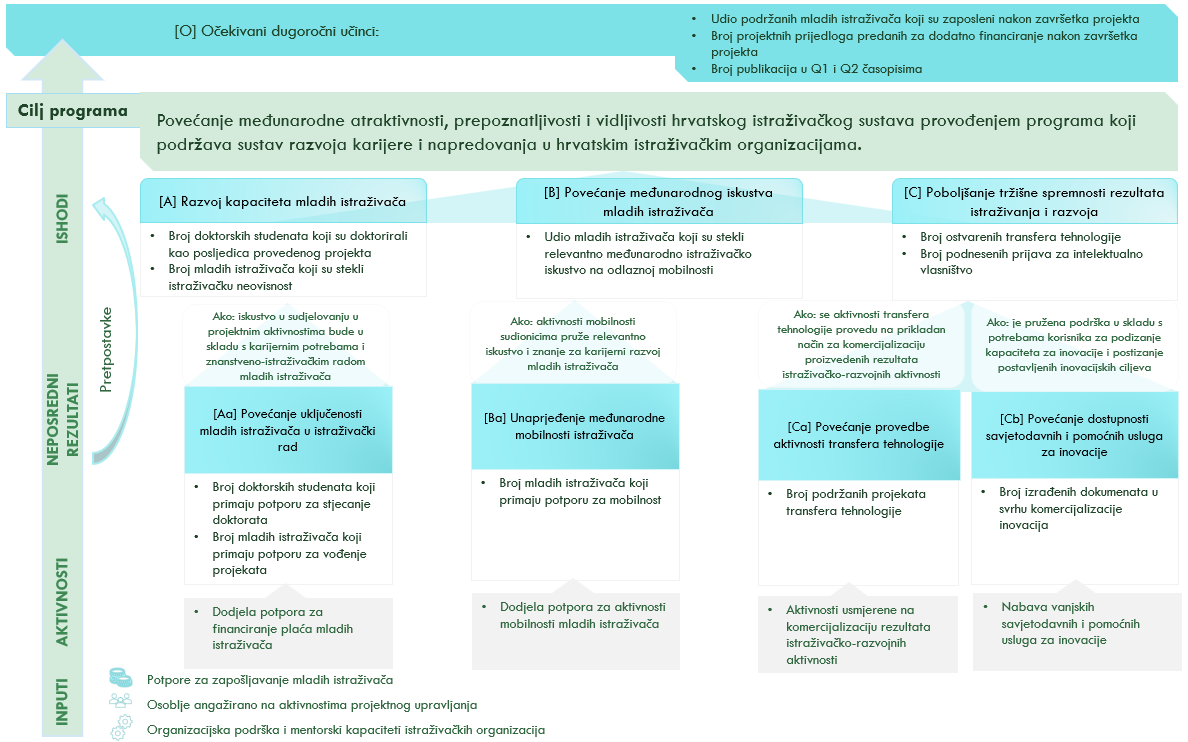 Pokazatelji na razini investicije:NPOO.C3.2.R2-I1-T282 Bespovratna sredstva dodijeljena u programskom okviru za povećanje dostupnosti i zapošljivosti diplomanata u područjima STEM-a i IKT-a i poboljšanje njihove mobilnosti za nacionalnu i međunarodnu suradnju je pokazatelj kojim se prati provedba investicije C3.2.R2-I1 NPOO-a, a odnosi se na broj dodjela bespovratnih sredstava u sklopu navedene investicije. Prilikom popunjavanja prijavnog obrasca, prijavitelj ne iskazuje doprinos ovom pokazatelju. Nadležno tijelo prati postizanje pokazatelja na razini Poziva. RRFCI10 Broj sudionika koji se obrazuju ili osposobljavaju je pokazatelj kojim se prati provedba investicije C3.2.R2-I1 NPOO-a. Pokazatelj uzima u obzir broj sudionika u aktivnostima obrazovanja i osposobljavanja. Prilikom popunjavanja prijavnog obrasca, potrebno je označiti doprinos pokazatelju na sljedeći način:Polazišna vrijednost unaprijed određenog pokazatelja – navesti 0Ciljna vrijednost unaprijed određenog pokazatelja – odabire prijavitelj Rok za postizanje unaprijed određenog pokazatelja – navesti po završetku provedbe projekta Učestalost izvješćivanja – navesti kontinuirano Pokazatelji na razini projekata i programaProgramom Razvojne istraživačke potpore podržat će se projekti koji su na razini ideje kao i projekti koji imaju raniju fazu tehnološke spremnosti. Podrška će biti usmjerena prema projektima s jasno definiranim očekivanim rezultatima, u skladu s prethodno navedenim ciljevima Poziva. Za potrebe praćenja postignuća projekta, prijavitelj je obvezan u Prijavnom obrascu odabrati pokazatelje iz Tablice 1. i navesti konkretne ciljane vrijednosti pokazatelja koje očekuje ostvariti provedbom projekta. Također je u Prijavnom obrascu potrebno obrazložiti ciljane vrijednosti i njihove poveznice s planiranim projektnim aktivnostima. Ostvarenje pokazatelja rezultata pratit će se za vrijeme trajanja provedbe projekta, a pokazatelji ishoda i učinka u post-provedbenom razdoblju. U okviru praćenja i vrednovanja projektnih postignuća, uzimat će se u obzir neizvjesnost postizanja neizravnih rezultata Poziva koji se mjere na razini ishoda i učinka. U skladu s navedenim, iako se od prijavitelja očekuje da prilikom prijave jasno prepoznaju očekivanu korist povezanu s provedbom projekta i sukladno tome postave vrijednosti pokazatelja, na korisnika bespovratnih sredstava se neće primjenjivati financijske korekcije uslijed neispunjenja pokazatelja ishoda i učinka, ukoliko su postigli sve predviđene aktivnosti definirane Ugovorom.Tablica 1 Pokazatelji na razini projekata i programaVrednovanje PozivaPrijavom na ovaj Poziv, prijavitelj daje suglasnost za korištenje cjelokupne prijavne dokumentacije i podataka iz procjene projektnih prijedloga u svrhu provedbe vrednovanja Poziva, bez obzira na to hoće li ostvariti potporu ili ne. Suglasnost se daje potpisom izjave (Obrazac 3.). Pristup podacima će omogućiti provedbu vrednovanja učinka koji se zasniva na usporedbi između ispitane i kontrolne skupine, koje uključuju korisnike i njima slične prijavitelje, odnosno subjekte koji nisu korisnici Poziva.Prilikom podnošenja prijavnog obrasca, prijavitelji su dužni ispuniti početnu anketu putem poveznice dostupne unutar Priloga 10., u okviru koje će se prikupljati podaci o prethodnim postignućima prijavitelja vezano za istraživačko-razvojne i inovacijske aktivnosti i razvoj karijera mladih istraživača. Odgovori prikupljeni anketom će se koristiti za potrebe vrednovanja učinka Poziva.Ukoliko nadležna tijela odluče provoditi vrednovanje učinka Poziva, po završetku i u godinama nakon provedbe projekata provodit će se ankete sa svrhom prikupljanja podataka o rezultatima koje su prijavitelji ostvarili u odnosu na stanje prijavljeno prilikom predaje projekta. Prijavom na ovaj Poziv, prijavitelji se obvezuju sudjelovati u dodatnim anketama, ukoliko ih nadležna tijela odluče provesti, i dati suglasnost za korištenje prikupljenih podataka u svrhu vrednovanja učinka, bez obzira na to jesu li dobili potporu ili ne. Suglasnost se daje potpisom izjave (Obrazac 3.). Nadležno tijelo osigurat će da eventualne buduće ankete ne budu predstavljale administrativno opterećenje za ispitanike.Financijska alokacija i iznosi bespovratnih sredstavaBespovratna sredstva dodjeljuju se putem otvorenog postupka dodjele u modalitetu privremenog poziva. Ukupna alokacija, odnosno iznos bespovratnih sredstava raspoloživ za dodjelu u okviru ovog Poziva je 10.020.572,04 EUR.Zadržava se pravo ne dodijeliti sva raspoloživa sredstva u okviru ovog Poziva.Najniži, odnosno najviši iznos bespovratnih sredstava koji se može dodijeliti pojedinom projektu iznosi: najniži iznos 400.000,00 EUR;najviši iznos 750.000,00 EUR.Ukupna vrijednost pojedinog projekta uključuje:bespovratna sredstva koja će biti dodijeljena pojedinom projektu za prihvatljive troškove projekta, isredstva prijavitelja za sufinanciranje ostatka vrijednosti prihvatljivih troškova i ukupan iznos vrijednosti neprihvatljivih troškova projekta, ukoliko je primjenjivo. Prijavitelj se obvezuje iz vlastitih sredstava ili osiguravanjem financiranja na drugi način (sredstvima koja ne predstavljaju sredstva iz bilo kojeg javnog izvora, uključujući sredstva Unije) osigurati:sredstva za financiranje razlike između iznosa ukupnih prihvatljivih troškova projekta te iznosa bespovratnih sredstava; isredstva za financiranje ukupnih neprihvatljivih troškova projektnog prijedloga, ukoliko je primjenjivo.Pravila pozivaPrihvatljivost prijaviteljaPrijavitelj mora dokazati:da je organizacija za istraživanje i širenje znanja ili istraživačka organizacija, što znači subjekt (kao što su sveučilišta ili istraživački instituti, agencije za prijenos tehnologije, posrednici u inovaciji, fizičke osobe ili virtualni kolaborativni subjekti usmjereni na istraživanje), bez obzira na njegov pravni status (ustrojstvo na temelju javnog ili privatnog prava) odnosno način financiranja, čiji je prvenstveni cilj nezavisno provoditi temeljno istraživanje, industrijsko istraživanje ili eksperimentalni razvoj odnosno s rezultatima tih djelatnosti upoznati široku javnost, putem predavanja, objavljivanja ili prijenosa znanja,  sukladno Okviru Zajednice za državne potpore za istraživanje i razvoj i inovacije (2022/C 414/01), poglavlju 1.3., točki 16. (ff).da u trenutku prijave nije niti u jednoj situaciji isključenja, kako je to definirano ovim Uputama.Prihvatljivost prijavitelja provjerava se sukladno relevantnim dokumentima navedenima u poglavlju 2.3. ovih Uputa.Prihvatljivost partnera i formiranje partnerstva Partnerstvo u okviru ovog poziva nije dozvoljeno.Kriteriji za isključenje prijaviteljaU okviru ovog Poziva, potpora se ne može dodijeliti:prijavitelju od kojeg je, kako je navedeno u članku 1. točki 4.a) Uredbe (EU) br. 651/2014, temeljem prethodne odluke Komisije kojom se potpora proglašava protuzakonitom i nespojivom s unutarnjim tržištem, zatražen povrat sredstava – dokazuje se Izjavom prijavitelja (Obrazac 3.);prijavitelj je u teškoćama kako je definirano u članku 2. točki 18. Uredbe (EU) br. 651/2014 (nije primjenjivo na javne istraživačke organizacije) – dokazuje se Izjavom prijavitelja (Obrazac 3.);nad gospodarskim subjektom otvoren stečajni postupak, nesposoban je za plaćanje ili prezadužen, ili u postupku likvidacije, njegovom imovinom upravlja stečajni upravitelj ili sud, je u nagodbi s vjerovnicima, je obustavio poslovne aktivnosti ili je u bilo kakvoj istovrsnoj situaciji koja proizlazi iz sličnog postupka prema nacionalnim zakonima i propisima, ili se nalazi u postupku koji su, prema propisima države njegova sjedišta ili nastana kojima se regulira pitanje insolvencijskog prava, slični svim prethodno navedenim postupcima (nije primjenjivo na javne istraživačke organizacije) – dokazuje se Izjavom prijavitelja (Obrazac 3.);prijavitelj koji nema poslovnu jedinicu ili podružnicu u RH do trenutka dodjele bespovratnih sredstava (nije primjenjivo na javne istraživačke organizacije) – dokazuje se Izjavom prijavitelja (Obrazac 3.);ako je prijavitelj ili osoba ovlaštena po zakonu za zastupanje prijavitelja (osobe koja je član upravnog, upravljačkog ili nadzornog tijela ili ima ovlasti zastupanja, donošenja odluka ili nadzora toga gospodarskog subjekta) pravomoćno osuđena za bilo koje od sljedećih kaznenih djela odnosno za odgovarajuća kaznena djela prema propisima države sjedišta ili države čiji je državljanin osoba ovlaštena po zakonu za njihovo zastupanje – dokazuje se Izjavom prijavitelja (Obrazac 3.); sudjelovanje u zločinačkoj organizaciji, na temelju članka 328. (zločinačko udruženje) i članka 329. (počinjenje kaznenog djela u sastavu zločinačkog udruženja) iz Kaznenog zakona (NN, br. 125/11, 144/12, 56/15, 61/15, 101/17, 118/18, 126/19, 84/21, 114/22), članka 333. (udruživanje za počinjenje kaznenih djela) iz Kaznenog zakona (NN, br. 110/97, 27/98, 50/00, 129/00, 51/01, 111/03, 190/03, 105/04, 84/05, 71/06, 110/07, 152/08, 57/11, 77/11 i 143/12); terorizam ili kaznena djela povezana s terorističkim aktivnostima, na temelju članka 97. (terorizam), članka 99. (javno poticanje na terorizam), članka 100. (novačenje za terorizam), članka 101. (obuka za terorizam), članka 101.a (putovanje u svrhu terorizma) i članka 102. (terorističko udruženje) Kaznenog zakona (NN, br. 125/11, 144/12, 56/15, 61/15, 101/17, 118/18, 126/19, 84/21, 114/22) i članka 169. (terorizam), članka 169.a (javno poticanje na terorizam) i članka 169.b (novačenje i obuka za terorizam) iz Kaznenog zakona (NN, br. 110/97, 27/98, 50/00, 129/00, 51/01, 111/03, 190/03, 105/04, 84/05, 71/06, 110/07, 152/08, 57/11, 77/11 i 143/12); pranje novca ili financiranje terorizma, na temelju članka 98. (financiranje terorizma) i članka 265. (pranje novca) Kaznenog zakona (NN 125/2011, 144/2012, 56/2015, 61/2015, 101/2017, 118/2018, 126/19, 84/21, 114/22) i članka 279. (pranje novca) iz Kaznenog zakona (NN, br. 110/97, 27/98, 50/00, 129/00, 51/01, 111/03, 190/03, 105/04, 84/05, 71/06, 110/07, 152/08, 57/11, 77/11 i 143/12); dječji rad ili druge oblike trgovanja ljudima, na temelju članka 106. (trgovanje ljudima) Kaznenog zakona (NN, br. 125/11, 144/12, 56/15, 61/15, 101/17, 118/18, 126/19, 84/21, 114/22) i članka 175. (trgovanje ljudima i ropstvo) iz Kaznenog zakona (NN, br. 110/97, 27/98, 50/00, 129/00, 51/01, 111/03, 190/03, 105/04, 84/05, 71/06, 110/07, 152/08, 57/11, 77/11 i 143/12); korupciju, na temelju članka 252. (primanje mita u gospodarskom poslovanju), članka 253. (davanje mita u gospodarskom poslovanju), članka 254. (zlouporaba u postupku javne nabave), članka 291. (zlouporaba položaja i ovlasti), članka 292. (nezakonito pogodovanje), članka 293. (primanje mita), članka 294. (davanje mita), članka 295. (trgovanje utjecajem) i članka 296. (davanje mita za trgovanje utjecajem) Kaznenog zakona (NN, br. 125/11, 144/12, 56/15, 61/15, 101/17, 118/18, 126/19, 84/21, 114/22) i članka 294.a (primanje mita u gospodarskom poslovanju), članka 294.b (davanje mita u gospodarskom poslovanju), članka 337. (zlouporaba položaja i ovlasti), članka 338. (zlouporaba obavljanja dužnosti državne vlasti), članka 343. (protuzakonito posredovanje), članka 347. (primanje mita) i članka 348. (davanje mita) iz Kaznenog zakona (NN, br. 110/97, 27/98, 50/00, 129/00, 51/01, 111/03, 190/03, 105/04, 84/05, 71/06, 110/07, 152/08, 57/11, 77/11 i 143/12); prijevaru, na temelju članka 236. (prijevara), članka 247. (prijevara u gospodarskom poslovanju), članka 256. (utaja poreza ili carine) i članka 258. (subvencijska prijevara) Kaznenog zakona (NN, br. 125/11, 144/12, 56/15, 61/15, 101/17, 118/18, 126/19, 84/21, 114/22) i članka 224. (prijevara), članka 293. (prijevara u gospodarskom poslovanju) i članka 286. (utaja poreza i drugih davanja) iz Kaznenog zakona (NN, br. 110/97, 27/98, 50/00, 129/00, 51/01, 111/03, 190/03, 105/04, 84/05, 71/06, 110/07, 152/08, 57/11, 77/11 i 143/12); prijavitelju kojem je utvrđeno teško kršenje ugovora zbog neispunjavanja ugovornih obveza, a koji je bio potpisan u sklopu nekog drugog postupka dodjele bespovratnih sredstava i bio je (su)financiran sredstvima EU – dokazuje se Izjavom prijavitelja (Obrazac 3.); u slučaju da je prijavitelj ili osobe ovlaštene po zakonu za zastupanje proglašen(e) krivim zbog teškog profesionalnog propusta – dokazuje se Izjavom prijavitelja (Obrazac 3.); prijavitelju koji je znao ili morao znati da je u sukobu interesa u postupku dodjele bespovratnih sredstava – dokazuje se Izjavom prijavitelja (Obrazac 3.); prijavitelju koji nije izvršio povrat sredstava prema odluci nadležnog tijela – dokazuje se Izjavom prijavitelja (Obrazac 3.); prijavitelju koji nije izvršio isplate plaća zaposlenicima, plaćanje doprinosa za financiranje obveznih osiguranja (osobito zdravstveno ili mirovinsko) ili plaćanje poreza u skladu s propisima RH kao države u kojoj je osnovan prijavitelj i u kojoj će se provoditi Ugovor o dodjeli bespovratnih sredstava i u skladu s propisima države poslovnog nastana prijavitelja (ako oni nemaju poslovni nastan u RH). U pogledu ove točke, smatra se prihvatljivim da prijavitelj nije udovoljio spomenutim uvjetima, ako mu, sukladno posebnom propisu, plaćanje tih obveza nije dopušteno ili mu je odobrena odgoda plaćanja – dokazuje se Izjavom prijavitelja (Obrazac 3.);Zahtjevi koji se odnose na sposobnost prijavitelja, učinkovito korištenje sredstava i održivost projektaPrijavitelj provodi projekt pravovremeno i u skladu sa zahtjevima utvrđenima u ovim Uputama. Prijavitelj mora osigurati odgovarajuće kapacitete za provedbu projekta, na način da ima imenovan projektni tim koji je svojim iskustvom i kompetencijama sposoban provesti projekt kako je to opisano u Prijavnom obrascu. Ako u trenutku predaje projektnog prijedloga prijavitelj nema imenovan cjelokupni projektni tim, potrebno je opisati način uspostave projektnog tima (vanjska ekspertiza ili novo zapošljavanje). Prijavitelj postupa u skladu s načelima ekonomičnosti, učinkovitosti i djelotvornosti. Prijavitelj mora imati stabilne i dostatne izvore financiranja, što dokazuje Izjavom prijavitelja (Obrazac 3.). Prijavitelj osigurava održivost projekta, tijekom razdoblja od pet godina nakon završetka provedbe projekta. Nepridržavanje zahtjeva koji se odnose na sposobnost Prijavitelja, učinkovito korištenje sredstava i zahtjeva povezanih s trajnošću, smatrat će se kršenjem Ugovora te je moguće od Prijavitelja/Korisnika zatražiti povrat sredstava.Broj projektnih prijedloga Prijavitelj po Pozivu može podnijeti više od jednog projektnog prijedloga, s napomenom da se pojedinom korisniku bespovratna sredstva mogu dodijeliti samo jednom za svako djelovanje te se isti troškovi ni u kakvim okolnostima ne smiju dvaput financirati iz proračuna Unije. Također, trošak koji je financiran iz nacionalnih javnih izvora ne može biti financiran iz proračuna Unije i obrnuto. S jednim prijaviteljem može se sklopiti više od jednog Ugovora. Prihvatljivost projektaKako bi bio prihvatljiv, projektni prijedlog mora udovoljavati svim utvrđenim kriterijima prihvatljivosti, kako slijede:Projekt je u skladu sa predmetom i svrhom Poziva te doprinosi obaveznim pokazateljima Poziva (poglavlje 1.2 Uputa) – dokazuje se Prijavnim obrascem (Obrazac 1.);Voditelj projekta je viši asistent ili docent koji je doktorirao prije minimalno 2 do maksimalno 7 godina i zaposlen je u instituciji prijavitelja - dokazuje se Prijavnim obrascem (Obrazac 1.), Ugovorom o radu i Životopisom voditelja projekta (Obrazac 4. i 4.a);Projektom je planiran istraživački tim koji se sastoji od maksimalno 4 istraživača (ne uključujući voditelja projekta), koji pohađaju doktorski studij ili su doktorirali prije najviše sedam godina, odn. asistenata, viših asistenata i/ili docenata - dokazuje se Prijavnim obrascem (opis istraživačkog tima i plan za novozaposlene članove tima) – Obrazac 1., Ugovorima o radu i Životopisima (postojeći zaposlenici) (Obrazac 4.); Projektom je planiran projektni tim odgovoran za administraciju i upravljanje projektom – dokazuje se Prijavnim obrascem (Obrazac 1.);Provedba projekta ne smije započeti prije predaje projektnog prijedloga – dokazuje se Prijavnim obrascem (Obrazac 1.), Izjavom prijavitelja (Obrazac 3.);Predviđeno trajanje projekta nije dulje od 36 mjeseci – dokazuje se Prijavnim obrascem (Obrazac 1.); Projekt u trenutku podnošenja projektnog prijedloga nije fizički niti financijski završen niti smije završiti prije potpisa Ugovora o dodjeli bespovratnih sredstava – dokazuje se  Izjavom prijavitelja (Obrazac 3.);Projekt se provodi na prihvatljivom zemljopisnom području, na teritoriju RH – dokazuje se Prijavnim obrascem (Obrazac 1.); Projekt ne uključuje aktivnosti namijenjene proizvodnji proizvoda koji su navedeni na popisu Uredbe o popisu robe vojne namjene, obrambenih proizvoda i nevojnih ubojnih sredstava (NN 26/18, 37/18, 69/19, 107/21) – dokazuje se Izjavom prijavitelja (Obrazac 3.);Projekt ne uključuje aktivnosti koje su bile dio operacije koja je, ili je trebala biti, podložna postupku povrata sredstava (u skladu s člankom 125. stavkom 3(f) Uredbe (EU) br. 1303/2013) nakon promjene proizvodne aktivnosti izvan programskog područja – dokazuje se Izjavom prijavitelja (Obrazac 3.);Projekt je u skladu s odredbama svih relevantnih nacionalnih zakonodavnih akata, uvažavajući pravila o državnim potporama/potporama male vrijednosti te je u skladu sa specifičnim pravilima i zahtjevima primjenjivima na ovaj Poziv – dokazuje se Izjavom prijavitelja (Obrazac 3.);Projekt se, na način opisan u projektnom prijedlogu, ne bi mogao provesti bez potpore iz NPOO-a (prijavitelj nema osigurana sredstva za provedbu projekta na način, u opsegu i vremenskom okviru kako je opisano u projektnom prijedlogu, odnosno potporom iz NPOO-a osigurava se dodana vrijednost, bilo u opsegu ili kvaliteti aktivnosti, ili u pogledu vremena potrebnog za ostvarenje cilja/ciljeva projekta) – dokazuje se Izjavom prijavitelja (Obrazac 3.);Projekt poštuje načelo nekumulativnosti, odnosno ne predstavlja dvostruko financiranje – prihvatljivi izdaci nisu prethodno (su)financirani bespovratnim sredstvima iz bilo kojeg javnog izvora (uključujući iz Europske unije, odnosno europskih strukturnih i investicijskih fondova) niti će isti biti više od jednom (su)financirani nakon potencijalno uspješnog okončanja dvaju ili više postupaka dodjele bespovratnih sredstava – dokazuje se Izjavom prijavitelja (Obrazac 3.);Projekt je spreman za početak provedbe aktivnosti projekta i njihov završetak u skladu s planom aktivnosti navedenim u Prijavnom obrascu i zadanim vremenskim okvirima za provedbu projekta definiranim u poglavlju 5.1. „ Razdoblje provedbe projekta“ ovih Uputa – dokazuje se Prijavnim obrascem (Obrazac 1.), Izjavom prijavitelja (Obrazac 3.);Iznos traženih bespovratnih sredstava za projekt u okviru je propisanog najmanjeg i najvećeg dopuštenog iznosa bespovratnih sredstava za financiranje prihvatljivih izdataka koji se mogu dodijeliti temeljem ovog Poziva – dokazuje se Prijavnim obrascem (Obrazac 1.);Projekt je u skladu s načelom „ne nanosi bitnu štetu“ što znači da projekt ne uključuje aktivnosti kojima se nanosi bitna šteta bilo kojem od okolišnih ciljeva, u smislu članka 17. Uredbe o taksonomiji (Uredba (EU) 2020/852). Istraživačke aktivnosti nisu povezane s aktivnostima navedenima na listi automatski isključenih aktivnosti prema načelu „ne nanosi bitnu štetu“ i usklađene su s nacionalnim i EU zakonodavstvom iz područja zaštite okoliša – dokazuje se Obrascem usklađenosti projektnog prijedloga s načelom „ne nanosi bitnu štetu“ (Obrazac 5.).Prihvatljive aktivnosti projektaPrihvatljive aktivnosti koje se mogu financirati u okviru ovog Poziva su: Aktivnost 1.: Provođenje istraživanjaprovođenje istraživanja i znanstvene studije;formuliranje praktične primjene tehnologije – analitičke studije i eksperimentiranje;izrada prototipa; demonstracija tehničke izvedivosti.Aktivnost 2.: Kratkoročna i srednjoročna putovanjaKratkoročna putovanja mladih istraživača (asistenti, viši asistenti ili docenti)  - aktivnosti vezane uz mobilnost i umrežavanje:sudjelovanja na konferencijama, kratkoročni boravak na istraživačkim organizacijama, pohađanje seminara i svih vrsta edukacija koje doprinose profesionalnom razvoju istraživača jačajući njihove istraživačke i poduzetničke kompetencije te doprinose ostvarenju općih i specifičnih ciljeva projekta.Srednjoročna putovanja mladih istraživača (asistenti, viši asistenti ili docenti) - aktivnosti vezane uz mobilnost i umrežavanje:uključuje boravak istraživača na domaćim i inozemnim znanstvenim ustanovama u minimalnom trajanju od 31 dan i maksimalnom trajanju do 6 mjeseci, a koja doprinose ostvarenju općih i specifičnih ciljeva projekta;Aktivnost 3.: Transfer znanja i tehnologije Izrada studije izvedivosti;Izrada koncepta i/ili strategije za razvoj i/ili komercijalizaciju proizvoda (studija ili plan za komercijalizaciju);Provjera i zaštita intelektualnog vlasništva;Diseminacija rezultata istraživanja i širenje znanja (npr. publiciranje znanstvenih radova, predavanje na simpozijima, stručnim skupovima i sl.).Aktivnost 4: Upravljanje projektom 4.1 Izvršavanje administrativnih ugovornih obveza u provedbi projekta kao što su: izvještavanje, priprema zahtjeva za plaćanje, priprema i provođenje postupaka nabave;4.2 Vidljivost projekta – izrada internetske stranice projekta. Neprihvatljive aktivnosti projekta Neprihvatljive projektne aktivnosti su:aktivnosti koje se odnose na fosilna goriva, uključujući daljnju upotrebu;aktivnosti u okviru EU-ova sustava trgovanja emisijama (ETS) kojima se postižu predviđene emisije stakleničkih plinova koje nisu niže od relevantnih referentnih vrijednosti;aktivnosti povezane s odlagalištima otpada, spalionicama i postrojenjima za mehaničku biološku obradu;aktivnosti kod kojih dugotrajno odlaganje otpada može naštetiti okolišu;aktivnosti koje nisu nabrojane u poglavlju 2.7. smatraju se neprihvatljivima.Opći zahtjevi koji se odnose na prihvatljivost troškova za provedbu projektaProračun projekta treba biti realan, tj. troškovi moraju biti dostatni za postizanje očekivanih rezultata, a cijene trebaju odgovarati tržišnim cijenama. Pravila prihvatljivosti troškova koja se odnose na ovaj Poziv opisana su niže. Prilikom postupka dodjele u obzir će se uzimati samo prihvatljivi troškovi. Prihvatljivi troškovi moraju nastati u svrhu provedbe projekta. Prijavitelj je dužan dostaviti proračun svih planiranih troškova potrebnih za realizaciju projekta, pri čemu proračun mora obuhvatiti troškove koji nastaju nakon potpisivanja ugovora o dodjeli bespovratnih sredstava. Neprihvatljivi troškovi se navode zasebno u proračunu projekta.Prihvatljivi su oni troškovi koji odgovaraju sljedećim kriterijima:(a) nastali su nakon predaje projektnog prijedloga, a tijekom razdoblja trajanja djelovanja ili programa rada, uz iznimku troškova povezanih sa završnim izvješćima i potvrdama o obavljenoj reviziji;(b) navedeni su u procijenjenom ukupnom proračunu za određeno djelovanje ili program rada;(c) moraju biti neposredno povezani s aktivnostima projekta te biti neophodni za provedbu projekta;(d) mogu se identificirati i provjeriti, posebno zato što su knjiženi u poslovne knjige korisnika i utvrđeni u skladu s primjenjivim računovodstvenim standardima zemlje u kojoj korisnik ima poslovni nastan te u skladu s uobičajenim praksama troškovnog računovodstva korisnika;(e) ispunjavaju zahtjeve primjenjivog poreznog i socijalnog zakonodavstva;(f) razumni su, opravdani i u skladu s načelom dobrog financijskog upravljanja, posebno u pogledu ekonomičnosti i učinkovitosti;(g) biti u skladu s pravilima o javnoj nabavi ili nabavi koje obavljaju neobveznici Zakona o javnoj nabavi; (h) biti usklađeni s odredbama čl. 65. stavka 11. Uredbe 1303/2013, odnosno s odredbama čl. 272, točke 27. izmjene iste (Uredba (EU) br. 2018/1046) koje se odnose na zabranu dvostrukog financiranja iz drugog financijskog instrumenta EU te dvostrukog financiranja iz bilo kojeg drugog izvora osim vlastitih sredstava prijavitelja;(i) moraju pripadati kategoriji prihvatljivih troškova navedenih u poglavlju 2.10.Prihvatljive kategorije troškovaAktivnost 1.: Provođenje istraživanja Troškovi kupnje opreme (uključujući i IT opremu i softverska rješenja) za istraživanje kao i troškovi povezani s nabavom opreme (dostava, instalacija, kalibracija, edukacija za korištenje koju nudi dobavljač opreme). Ukupan iznos troškova ne smije biti veći od 40% prihvatljivih troškova projekta. Nabava opreme u sklopu projekta treba biti opravdana i nužna, osobito u odnosu na dostupnost postojeće opreme u Republici Hrvatskoj. Navedeno će se provjeravati putem Informacijskog sustava znanosti RH https://www.croris.hr. Trošak korištenja opreme na drugoj instituciji prema važećem cjeniku institucije, ako je direktno vezan uz provedbu projekta. Troškovi materijala i sitnog inventara za potrebe projekta. Materijali i sitni inventar odnosi se na materijale i sitni inventar čija je jedinična vrijednost manja od 464,53 EUR bez PDV-a. Troškovi vanjskih usluga istraživanja, ukoliko istraživački tim nije u mogućnosti samostalno izvršiti pojedine aktivnosti. Ukupan iznos troškova ne smije biti veći od 10% prihvatljivih troškova projekta.Troškovi istraživačkog osoblja (bruto 2) zaposlenih kod prijavitelja i novozaposlenih koji će raditi na provedbi projekta. Trošak se temelji na standardnim veličinama jediničnog troška, a metodologija izračuna opisana je u Prilozima 6 i 7. Iznos jediničnog troška ne može se mijenjati tijekom provedbe projekta. Kod pripreme projektnog prijedloga, tj. proračuna projekta, prijavitelj treba uzeti u obzir projicirane stvarne sate koje će djelatnici utrošiti na provedbu projektnih aktivnosti. Ukupni broj sati prijavljen po osobi za određenu godinu provedbe projekta ne smije prelaziti broj sati upotrijebljen pri izračunu te satnice. Pri izračunu standardne veličine jediničnog troška koristi se bruto 2 plaća koja uključuje bruto 1 plaću i obvezne doprinose na plaću. Naknade i dodaci na plaću (npr. putni trošak, jubilarna nagrada, dar za djecu, regres, božićnica i dr.) nisu prihvatljivi pri izračunu bruto 2 plaće.Prijavitelj je obvezan čuvati dokumentaciju koja se odnosi na izravne troškove osoblja – dokazi o izdacima (npr. ugovori, odluke, platne liste, evidencije radnog vremena), kako bi osigurao odgovarajući revizijski trag. Osoblje zaposleno na projektu obvezno je voditi evidenciju radnih sati kako bi se izračunali stvarni sati rada na projektu.Troškovi osoblja za sate stvarno odrađene na provedbi projektnih aktivnosti isplaćivat će se temeljem satnice izračunate na gore opisan način. Trošak doktorata za članove istraživačkog tima, a povezan s istraživačkom temom na koju se predloženi projekt odnosi. Školarina za jednog doktorskog studenta može iznositi najviše do 2.700,00 EUR godišnje u trajanju od najdulje 3 godine.Aktivnost 2.: Kratkoročna i srednjoročna putovanjaTroškovi kratkoročnih i srednjoročnih putovanja koji uključuju troškove smještaja, troškove prijevoza i kotizacije. Samo u slučaju kratkoročnih putovanja dodatno je prihvatljiv i trošak dnevnice.  Aktivnost 3.: Transfer znanja i tehnologijeTroškovi vanjskih usluga za izradu studije izvedivosti, izradu studije ili plana za komercijalizaciju te troškovi provjere i zaštite intelektualnog vlasništva. Navedeni troškovi ne smiju biti veći od 10% prihvatljivih troškova projekta.Troškovi službenih pristojbi koje se plaćaju nacionalnim ili nadnacionalnim uredima za zaštitu intelektualnog vlasništva (DZIV, EPO, WIPO, i sl.) ne smiju biti veći od 5% prihvatljivih troškova projekta. Troškovi diseminacije koji uključuju troškove objave znanstvenih radova, lekture, kotizacije, povezani putni troškovi, troškovi smještaja i dnevnice, troškovi organizacije radionica/konferencija.Aktivnost 4: Upravljanje projektomTroškovi internetske stranice projekta koji uključuju izradu i održavanje internet stranice.Trošak vanjske stručne usluge za pripremu i provedbu postupaka nabave.Trošak vanjske stručne usluge za potrebe administriranja projekta (upravljanja projektom).Troškovi projektnog osoblja (bruto 2) zaposlenih kod prijavitelja i novozaposlenih koji će raditi na provedbi projekta. Trošak se temelji na standardnim veličinama jediničnog troška, a metodologija izračuna opisana je u Prilozima 6 i 7. Iznos jediničnog troška ne može se mijenjati tijekom provedbe projekta. Kod pripreme projektnog prijedloga, tj. proračuna projekta, prijavitelj treba uzeti u obzir projicirane stvarne sate koje će djelatnici utrošiti na provedbu projektnih aktivnosti. Ukupni broj sati prijavljen po osobi za određenu godinu provedbe projekta ne smije prelaziti broj sati upotrijebljen pri izračunu te satnice. Pri izračunu standardne veličine jediničnog troška koristi se bruto 2 plaća koja uključuje bruto 1 plaću i obvezne doprinose na plaću. Naknade i dodaci na plaću (npr. putni trošak, jubilarna nagrada, dar za djecu, regres, božićnica i dr.) nisu prihvatljivi pri izračunu bruto 2 plaće.Prijavitelj je obvezan čuvati dokumentaciju koja se odnosi na izravne troškove osoblja – dokazi o izdacima (npr. ugovori, odluke, platne liste, evidencije radnog vremena), kako bi osigurao odgovarajući revizijski trag. Osoblje zaposleno na projektu obvezno je voditi evidenciju radnih sati kako bi se izračunali stvarni sati rada na projektu.Troškovi osoblja za sate stvarno odrađene na provedbi projektnih aktivnosti isplaćivat će se temeljem satnice izračunate na gore opisan način. Neizravni troškovi nastali izravno kao posljedica provedbe istraživačkog projekta kod prijavitelja izračunavaju se po fiksnoj stopi do visine od 15% prihvatljivih izravnih troškova osoblja prijavitelja uključenog u provedbu projekta. Neizravni troškovi mogu uključivati administrativne troškove kao što su troškovi upravljanja, zapošljavanja, računovodstva, čišćenja, usluge telefona, vode ili struje i drugi slični troškovi. Napomena: Prilikom popunjavanja prijavnog obrasca neizravni troškovi se automatski računaju na troškove osoblja koji su uneseni od strane prijavitelja. Navedeni trošak nije potrebno unositi. Porez na dodanu vrijednost na sve prihvatljive troškove, a na koje prijavitelj nema pravo ostvariti odbitak, prihvatljiv je trošak. Neprihvatljivi troškoviNadoknadivi PDV tj. porez na dodanu vrijednost za koji prijavitelj/korisnik ima pravo ostvariti odbitak;Troškovi carine, špedicije i pripadajućih taksi;Bilo kakve isplate dobiti uključujući dividende;Troškovi amortizacije imovine čijem stjecanju su doprinijela javna sredstva;Rezerviranja za buduće moguće gubitke ili troškove;Kamate i ostali financijski troškovi;Kazne, financijske globe i troškovi sudskog spora;Kupnja ili zakup zemljišta i nekretnina;Izgradnja objekta i infrastrukture;Kupnja ili nabava motornog vozila;Troškovi koji su nastali prije datuma predaje projektne prijave;Troškovi koji se već financiraju putem drugih nacionalnih ili EU programa; Troškovi prekovremenog rada;Gubici zbog fluktuacija valutnih tečaja i provizija na valutni tečaj;Leasing,Bankovni troškovi za otvaranje i vođenje računa,Trošak jamstva koje izdaje banka ili druga financijska institucija.Osim gore navedenih neprihvatljivih troškova, neprihvatljivi su i svi ostali troškovi koji nisu navedeni u poglavlju 2.10.Vrste i intenzitet potpore Bespovratna sredstva koja se dodjeljuju prijaviteljima koji zadovoljavaju definiciju „organizacije za istraživanje i širenje znanja“ sukladno Okviru Zajednice za državne potpore za istraživanje i razvoj i inovacije (2022/C 414/01)., poglavlju 1.3., točki 16. (ff)., ne predstavljaju državnu potporu, te u tim okolnostima intenzitet potpore za troškove prihvatljive za financiranje bespovratnim sredstvima može dosegnuti 100% prihvatljivih troškova projekta, uzimajući u obzir maksimalnu vrijednost iznosa bespovratnih sredstava koja se može dodijeliti pojedinom projektu.Organizacije za istraživanje i širenje znanja („istraživačke organizacije”) nisu primatelji državne potpore ako ne zadovoljavaju uvjete za poduzetnika. Ti uvjeti ne ovise o njihovom pravnom statusu, odnosno o tome je li osnovan u skladu s javnim ili privatnim pravom, ili o njegovoj ekonomskoj prirodi, odnosno o tome nastoji li ostvariti dobit ili ne. Ono što je odlučujuće za neispunjavanje uvjeta iz definicije poduzetnika jest činjenica da ekonomske djelatnosti koje se sastoje od ponude proizvoda ili usluga na određenom tržištu ne premašuju 20% ukupnih godišnjih kapaciteta organizacije. U slučaju da se istraživačka organizacija bavi i ekonomskim i neekonomskim djelatnostima, javno financiranje neekonomskih djelatnosti neće biti obuhvaćeno člankom 107. stavkom 1. Ugovora o funkcioniranju Europske unije, ako je moguće jednoznačno odvojiti dvije vrste aktivnosti, njihove troškove, financiranje i prihode kako bi se djelotvorno izbjeglo unakrsno subvencioniranje ekonomske djelatnosti. Prijavitelj je dužan proučiti Prilog 11. Smjernice za korisnike vezane uz primjenu pravila o državnim potporama i usklađenost s glavnim odredbama potvrditi Izjavom prijavitelja (Obrazac 3.). Dvostruko financiranje Načelo zabrane dvostrukog financiranja podrazumijeva da se treba izbjegavati dvostruko financiranje istih troškova iz Mehanizma za oporavak i otpornost i drugih programa Unije te javnih izvora. Horizontalna načelaPrijavitelji su obavezni pridržavati se zakonskih odredbi (navedenih u Dodatku 1. Uputa), koje uključuju minimalne zahtjeve pri provedbi horizontalnih politika. Poštujući zakonske odredbe projekt je neutralan u pogledu horizontalnih politika, a pripadajući izdaci i aktivnosti neće se smatrati doprinosom horizontalnim politikama, već ispunjenjem zakonske obaveze. Ukoliko projekt sadrži dodatne aktivnosti uz propisani minimum poštivanja zakonskih odredbi, tada projekt promiče horizontalne politike EU. Usklađenost projekta s horizontalnim politikama opisuje se u Prijavnom obrascu. Načelo „ne nanosi bitnu štetu“Sva ulaganja sufinancirana sredstvima Mehanizma za oporavak i otpornost, a sukladno tome i projekti podržani predmetnim Pozivom, moraju biti usklađena s načelom ''ne nanosi bitnu štetu'' (''do no significant harm'') i kriterijima opisanim u ovim Uputama.Načelo „ne nanosi bitnu štetu“ podrazumijeva kako gospodarska djelatnost koja se financira proračunskim sredstvima ne nanosi bitnu štetu okolišnim ciljevima, odnosno da nema negativan utjecaj na njih. Pri procjeni gospodarske djelatnosti u odnosu na okolišne ciljeve u obzir se uzima učinak na okoliš same djelatnosti, kao i potencijalni učinak na okoliš tehnologije, proizvoda ili drugog rješenja koje proizlazi iz te djelatnosti tijekom njegova životnog ciklusa.Bitna šteta okolišnim ciljevima definirana je u Uredbi (EU) 2020/852 Europskog parlamenta i Vijeća od 18. lipnja 2020. o uspostavi okvira za olakšavanje održivih ulaganja i izmjeni Uredbe (EU) 2019/2088 (u daljnjem tekstu: Uredba o taksonomiji). Taksonomija definira šest okolišnih ciljeva (u tablici niže). Kako bi bio prihvatljiv za financiranje iz ovoga Poziva, projekt mora zadovoljiti kriterije nenanošenja bitne štete za svaki od navedenih ciljeva. Prijavitelj u projektnom prijedlogu ne mora dokazivati pozitivan doprinos okolišnim ciljevima, ali projekt ne smije uključivati aktivnosti kojima se nanosi bitna šteta bilo kojem od okolišnih ciljeva, u smislu članka 17. Uredbe (EU) 2020/852. Projekt koji će se financirati temeljem ove dodjele bespovratnih sredstava ne smije uključivati aktivnosti navedene u poglavlju 2.8. te mora biti usklađen s nacionalnim i EU zakonodavstvom iz područja zaštite okoliša.Nastavno na navedeno, projekti moraju biti usklađeni s dolje navedenim odredbama okolišnih ciljeva:Prijavitelj dokazuje da je njegov projektni prijedlog usklađen s uvjetima koji su navedeni za svaki okolišni cilj odnosno s načelom „ne nanosi bitnu štetu“ dostavom ispunjenog Obrasca 5.Kako se prijavitiProjektni prijedlogProjektni prijedlog predaje se na temelju ovih Uputa, koristeći obrasce koji su sastavni dio ovog Poziva. Projektni prijedlog, odnosno sva dokumentacija tražena ovim Uputama izrađuje se na hrvatskom jeziku i latiničnom pismu, osim Obrasca 2. i Obrasca 4.a, koje je potrebno dostaviti na engleskom jeziku. Dodatnim informacijskim obrascem omogućava se Prijavitelju da opiše aspekte projekta relevantne za kriterije ocjene kvalitete koji će biti predmet neovisnih recenzija.Dokumentacija izdana od strane nadležnih tijela drugih država mora biti prevedena na hrvatski jezik te ovjerena od strane sudskog tumača. Dokumentaciju podnose prijavitelji.Projektni prijedlog se podnosi Hrvatskoj zakladi za znanost putem sustava eNPOO u elektroničkom obliku.Projektni prijedlog sadržava sljedeće dokumente u elektroničkom formatu:Tablica 2. Dokumentacija koju je potrebno priložiti u okviru projektnog prijedlogaDokumentacija koja zahtijeva potpis Prijavitelja mora biti sken izvornika, ovjerena potpisom ovlaštene osobe za zastupanje, dostavljena elektroničkim putem te dostupna u izvorniku na zahtjev nadležnog tijela.Projektni prijedlog podnosi se od strane ovlaštene osobe Prijavitelja putem sustava eNPOO u elektroničkom obliku.Prijavitelj/Korisnik se obvezuje na zahtjev nadležnih tijela, u bilo kojem trenutku tijekom postupka dodjele, pripreme Ugovora o bespovratnim sredstvima, i tijekom provedbe projekta, bez odgode dostaviti svu dokumentaciju koju nadležna tijela zatraže u svrhu dokazivanja prihvatljivosti prijavitelja, potraživanih aktivnosti i troškova, te svih navoda iz dostavljenih izjava.Poziv se provodi kao otvoreni postupak u modalitetu privremenog poziva s krajnjim rokom dostave projektnih prijedloga do 17. travnja 2023. godine. Dostava projektnog prijedloga dozvoljena je najranije od 17. siječnja 2023. godine.NT zadržava pravo izmjena Poziva tijekom razdoblja trajanja Poziva, vodeći računa da predmetne izmjene ne utječu na postupak procjene projektnih prijedloga.U slučaju potrebe za obustavljanjem ili zatvaranjem Poziva prije nego što je predviđeno ovim Uputama, na internetskim stranicama nadležnog tijela i sustava eNPOO bit će objavljena obavijest u kojoj će se navesti da je: Poziv obustavljen na određeno vrijeme (jasno navodeći razdoblje obustave);Poziv zatvoren prije isteka predviđenog roka za dostavu projektnih prijedloga (jasno navodeći točan datum zatvaranja).Obrazložena informacija o izmjenama Poziva, zatvaranju Poziva i obustavu Poziva, kao i sam Poziv objavljuju se na središnjoj internetskoj stranici i javnom portalu sustava eNPOO.Pitanja i odgovoriPotencijalni prijavitelji mogu za vrijeme trajanja Poziva postavljati pitanja u svrhu dobivanja dodatnih pojašnjenja i obrazloženja odredbi Poziva. Postavljeno pitanje treba sadržavati jasnu referencu na Poziv. Odgovori će se objaviti tijekom postupka dodjele na središnjoj internetskoj stranici i javnom portalu sustava eNPOO, u roku od sedam (7) kalendarskih dana od zaprimanja pojedinog pitanja, a najkasnije do 10. travnja 2023. godine. Pitanja s jasno naznačenom referencom na Poziv moguće je poslati putem sustava eNPOO.U svrhu osiguravanja poštivanja načela jednakog postupanja prema svim prijaviteljima, ne daju se prethodna mišljenje vezana uz postupak dodjele, bilo opća, bilo ona koja se odnose na konkretni projekt.Raspored događanjaDatum, vrijeme i mjesto odnosno način održavanja informativnih/edukacijskih radionica tijekom trajanja poziva bit će objavljeni najmanje 10 kalendarskih dana prije dana njihovog  održavanja u sustavu eNPOO, objavom na javnom portalu sustava i na mrežnim stranicama NT-a. Važni indikativni vremenski rokoviObjava rezultata PozivaPopis korisnika s kojima je potpisan Ugovor o dodjeli bespovratnih sredstava bit će objavljen na središnjoj internetskoj stranici i javnom portalu sustava eNPOO roku od 10 radnih dana nakon stupanja na snagu Ugovora. Objavljuju se najmanje sljedeći podatci: naziv korisnika; naziv projekta; iznos bespovratnih sredstava dodijeljenih projektu i stopu sufinanciranja (intenzitet potpora);kratak opis projekta.Postupak dodjelePostupak dodjele bespovratnih sredstavaU postupku dodjele bespovratnih sredstava (u daljnjem tekstu: postupak dodjele) provode se:procjena projektnih prijedloga u odnosu na kriterije definirane Pozivom; idonošenje Odluke o financiranju.Postupak dodjele provodi Hrvatska zaklada za znanost (HRZZ). Postupak dodjele traje najduže devedeset (90) dana od dana zatvaranja poziva. Cilj provjera u okviru postupka dodjele je provjeriti usklađenost projektnih prijedloga s kriterijima koji su utvrđeni u Pozivu, na način kako je to definirano u Pozivu.  U opravdanim slučajevima NT može produžiti trajanje postupka dodjele za pojedine ili sve projektne prijedloge ovog postupka dodjele, o čemu izdaje obavijest.Projektni prijedlog podnosi se kroz Sustav unutar roka određenog ovim Pozivom. Zaprimanje i registracija vrši se automatski putem Sustava. Podneseni projektni prijedlog dobiva jedinstveni referentni broj (kod projekta). Riječ je o referentnoj oznaci projektnog prijedloga tijekom čitavog trajanja projekta te je nije moguće mijenjati. Procjena projektnih prijedloga u odnosu na kriterije definirane PozivomAdministrativna provjera projektnih prijedloga provodi se sukladno kriterijima utvrđenima u Pozivu i u Prilogu 1. Tijekom administrativne provjere projektnog prijedloga, u slučaju neispunjavanja pojedinih kriterija navedenih u tablici Administrativna provjera, Priloga 1. Postupak dodjele bespovratnih sredstava, projektni prijedlog isključuje se iz daljnjeg postupka dodjele. Administrativni kriteriji te posljedično i administrativna provjera, po svojoj naravi ne ulaze u sadržaj i kvalitetu samog projektnog prijedloga, već se u procesu provjere postupa prema zadanim, jasnim i transparentnim pravilima, jednakima za sve prijavitelje, rukovodeći se isključivo postavljenim administrativnim zahtjevima.Provjera prihvatljivosti provodi se sukladno kriterijima utvrđenima u Pozivu i u Prilogu 1. Cilj provjere prihvatljivosti prijavitelja, projekta i aktivnosti je provjeriti usklađenost projektnog prijedloga s kriterijima prihvatljivosti za prijavitelje, projekte i aktivnosti, definiranima u dokumentaciji ovog Poziva . Projektni prijedlog mora udovoljiti svim kriterijima prihvatljivosti prijavitelja, projekta i aktivnosti kako bi se moglo pristupiti ocjenjivanju kvalitete projektnog prijedloga. Ocjenjivanje kvalitete projektnih prijedloga provodi se sukladno kriterijima odabira utvrđenima u Pozivu i u Prilogu 1. PT će osnovati Odbor za odabir projekata (u daljnjem tekstu: Odbor) koji će proces ocjenjivanja povjeriti internim i vanjskim neovisnim procjeniteljima. Uloga Odbora bit će provjera usklađenosti procjena s metodologijom odabira i potvrđivanje rezultata odabira. Kvalitativna procjena i provjera prihvatljivosti troškova vrednovat će se sukladno kriterijima odabira od strane tehničko-tehnoloških i financijskih procjenitelja.Kriteriji odabira i maksimalan broj bodovaKriteriji odabira navedeni su u Tablici 3. i dodatno objašnjeni u Prilogu 1. ovih Uputa. Tablica 3. Kriteriji odabira Unutar svakog kriterija odabira definirani su podkriteriji za koje će se projektni prijedlog bodovati ocjenom 1-5. Rezultat evaluacije projekta može biti:POZITIVAN – ukoliko su svi podkriteriji unutar kriterija odabira 1. – 4. ocijenjeni s pozitivnom ocjenom (2-5) i zadovoljavaju prag prolaznosti od 60% NEGATIVAN – ukoliko je jedan od podkriterija unutar kriterija odabira 1. – 4. ocijenjen s negativnom ocjenom (1) te ukoliko prijavitelj nije zadovoljio prag prolaznosti od 60%. Projektni prijedlog koji nije udovoljio jednoj od gore navedenih provjera ne može biti odabran za financiranje. Ukoliko projekt zadovolji prag prolaznosti od 60%, projekt može biti odabran za financiranje, pri čemu je dobivanje financiranja uvjetovano iznosom raspoloživih sredstava za dodjelu u okviru Poziva. Temeljem ostvarenih bodova na razini svakog projektnog prijedloga, formirat će se rang lista prijavitelja, te će se financiranje dodijeliti najviše rangiranim prijaviteljima.O rezultatima provedenog postupka dodjele prijavitelja se obavješćuje jednom obaviješću (obavijest o isključenju ili obavijest o udovoljavanju kriterija za financiranje).Cilj provjere prihvatljivosti troškova/izdataka je provjeriti usklađenost projektnih prijedloga s kriterijima prihvatljivosti troškova (poglavlja 2.9. do 2.11. ovih Uputa) primjenjujući Prilog 1. – Kriteriji i obrasci postupka dodjele bespovratnih sredstava – Provjera prihvatljivosti troškova.Tijekom provjere prihvatljivosti troškova/izdataka provjerava se i osigurava da su ispunjeni uvjeti za financiranje pojedinog projektnog prijedloga, određujući najviši iznos prihvatljivih troškova/izdataka, koji će biti uključen u prijedlog za donošenje Odluke o financiranju.Ako je potrebno, PT kao nadležno tijelo ispravlja predloženi proračun projekta, uklanjajući neprihvatljive troškove, pri čemu može: 1. prethodno od prijavitelja zatražiti dostavljanje dodatnih podataka kako bi se opravdala prihvatljivost troškova. Ako prijavitelj ne dostavi zadovoljavajuće podatke, ili ih ne dostavi u za to ostavljenom roku, isti se smatraju neprihvatljivima i uklanjaju iz proračuna. 2. zajedno s prijaviteljem (pisanim putem ili na sastancima) prolaziti i "čistiti" stavke proračuna (predložene iznose uz pojedinu stavku kao i prihvatljivost stavki proračuna).U slučaju krivo odabrane kategorije financiranja za pojedini trošak, provedbeno tijelo ispravlja proračun projekta na način da trošak raspoređuje u prihvatljivu kategoriju financiranja sukladno propisanom intenzitetu.U navedenim slučajevima PT od prijavitelja zahtijeva obrazloženja kojima se opravdavaju potreba i novčana vrijednost pojedine stavke, ostavljajući mu za navedeno primjereni rok. Ako prijavitelj u navedenom roku, u skladu s uputom PT-a ne opravda pojedinu stavku, ista se briše iz proračuna. Prijavitelj je obvezan u postupku "čišćenja" proračuna biti PT-u na raspolaganju u svrhu davanja potrebnih obrazloženja.Ispravci proračuna poduzimaju se u opsegu u kojemu se ne utječe na rezultate prethodnih faza dodjele odnosno ne mijenja se koncept, opseg intervencije ili ciljevi predloženog projektnog prijedloga. Ispravci mogu biti od utjecaja jedino na iznos bespovratnih sredstava za dodjelu odnosno na intenzitet potpore. Nakon provedene faze provjere prihvatljivosti izdataka, PT obavještava prijavitelja o rezultatima predmetne faze.Donošenje Odluke o financiranjuOdluka o financiranju se donosi za projektne prijedloge koji su udovoljili svim kriterijima u prethodnim fazama postupka dodjele, u skladu s formiranom rang listom sukladno ostvarenim bodovima i raspoloživim sredstvima na razini Poziva.Odluka o financiranju se ne može donijeti prije isteka roka mirovanja ili dostavljene Izjave o odricanju od prava na prigovor potpisane od strane prijavitelja.Prije donošenja Odluke o financiranju prijavitelj je dužan dostaviti na zahtjev nadležnog tijela dokumentaciju za provjeru preduvjeta za donošenje Odluke o financiranju (ako je primjenjivo). Prijavitelj je obvezan o svakoj promjeni odnosno okolnostima, koje bi mogle odgoditi uvrštavanje projektnog prijedloga u Odluku o financiranju ili utjecati na ispravnost dodjele, bez odgode obavijestiti nadležno tijelo. Odluku o financiranju donosi čelnik nadležnog tijela. Odluka o financiranju sadržava sljedeće podatke:pravni temelj za donošenje Odluke;naziv, adresu i OIB prijavitelja;naziv i referentni broj projektnog prijedloga;najviši iznos sredstava za financiranje prihvatljivih izdataka projekta;stopa sufinanciranja (intenzitet potpore);tehnički podaci o klasifikacijama Državne riznice i kodovima alokacija;Nadležno tijelo obavještava prijavitelja da je njegov projektni prijedlog odabran za financiranje, obaviješću  koja sadržava Odluku o financiranju i informacije o daljnjem postupanju.Pojašnjenja tijekom postupka dodjeleU bilo kojoj fazi tijekom postupka dodjele, ako u projektnom prijedlogu dostavljeni podaci nisu jasni, ili je uočena neusklađenost u dostavljenim podacima, koja objektivno onemogućava provedbu postupka dodjele, od prijavitelja se mogu zahtijevati pojašnjenja s naznakom da, ako se ne postupi u skladu sa zahtjevom i u zahtijevanom roku, projektni prijedlog se može isključiti iz postupka dodjele. Prema svim prijaviteljima se postupa na jednak način, u skladu s načelom jednakog postupanja. Svaki prijavitelj odgovoran je za pripremanje projektnog prijedloga u skladu s uvjetima Poziva te se pojašnjavanje ne odnosi na to da tijelo odgovorno za provedbu NPOO priprema ili usklađuje umjesto prijavitelja pojedine dijelove projektnog prijedloga niti se postupak pojašnjavanja provodi ako aktivnosti nisu razmjerne cilju koji se nastoji postići, a manjkavost projektnog prijedloga (nedostatak potrebnih dokumenata/podataka, kao i njihova nepotpunost ili netočnost) je takva da nije razmjerno provoditi postupak pojašnjavanja.Prigovori u postupku dodjeleU postupcima dodjele bespovratnih sredstava prijavitelji imaju pravo podnijeti prigovor, ako nisu zadovoljni ishodom postupka, zbog sljedećih razloga:povrede postupka opisanog u ovim Uputama i dokumentaciji predmetnog Poziva,povrede načela jednakog postupanja, načela zabrane diskriminacije, načela transparentnosti, načela razmjernosti, načela sprječavanja sukoba interesa, načela tajnosti postupka dodjele bespovratnih sredstava.Prigovor se podnosi u roku 8 radnih dana od dana dostave obavijesti (obavijest o isključenju ili obavijest o odabiru za financiranje). Prigovor se podnosi nadležnom tijelu za prigovore, slanjem poštom na adresu: Ministarstvo znanosti i obrazovanja, Donje Svetice 38, 10000 Zagreb, ili osobno – predajom u pisarnicu tijela nadležnog za rješavanje prigovora, a nadležno tijelo ga rješava u roku 30 radnih dana od dana zaprimanja potpune dokumentacije od prijavitelja. O prigovoru odlučuje čelnik NT rješenjem na temelju prijedloga Komisije za razmatranje prigovora (u nastavku teksta: Komisija). Rješenje čelnika NT dostavlja se podnositelju prigovora. Rješenje je izvršno te se može pokrenuti upravni spor pred nadležnim Upravnim sudom u roku 30 (trideset) dana od dana dostave rješenja. Prigovor mora biti razumljiv i sadržavati sve što je potrebno da bi se po njemu moglo postupiti, osobito naziv tijela kojem se upućuje, naznaku obavijesti na koju se podnosi, naziv/ime i prezime te adresu prijavitelja, ime i prezime te adresu osobe ovlaštene za zastupanje ako je prijavitelj ima (uključujući punomoć), naziv i referentni broj Poziva, razloge prigovora, potpis prijavitelja ili osobe ovlaštene za zastupanje, naznaku statusa potpisnika prigovora koji ga ovlašćuje na zastupanje prijavitelja (direktor, prokurist, član Uprave, itd.), pečat trgovačkog društva prijavitelja i dokumentaciju kojom dokazuje navode iznijete u prigovoru. Teret dokazivanja navedenih činjenica je na prijavitelju.Prigovor dostavljen izvan roka, podnesen od neovlaštene osobe (osobe koja nije prijavitelj ili nije ovlaštena od strane prijavitelja) je nedopušten i odbacuje se rješenjem. Da bi se o prigovoru moglo odlučiti, isti mora sadržavati najmanje: podatke o prijavitelju; naziv i referentnu oznaku Poziva; brojčanu oznaku i datum Obavijesti o statusu projektnog prijedloga;razloge prigovora; potpis prijavitelja ili ovlaštene osobe prijavitelja; pečat, ako je primjenjivo;naznaku statusa potpisnika prigovora koji ga ovlašćuje na zastupanje prijavitelja (direktor, prokurist, član Uprave);punomoć za podnošenje prigovora, ako je primjenjivo.Kada prigovor sadržava kakav nedostatak koji onemogućuje da bi se po njemu moglo postupiti, odnosno ako je nerazumljiv ili nepotpun, Komisija će pozvati podnositelja da prigovor ispravi, odnosno dopuni u skladu s danom uputom i u tu svrhu mu vratiti prigovor. Ako prigovor bude ispravljen, odnosno dopunjen i predan Komisiji u roku određenom za dopunu ili ispravak, smatrat će se da je podnesen onog dana kada je prvi put bio podnesen. Smatrat će se da je prigovor povučen ako ne bude vraćen u određenom roku i ispravljen u skladu s dobivenom uputom, a ako bude vraćen bez ispravka odnosno dopune slijedom čega se po istom ne može postupiti, odbacit će se rješenjem. Rok mirovanja Odluka o financiranju ne može se donijeti prije isteka roka mirovanja. Rok mirovanja obuhvaća razdoblje unutar kojega se prijavitelju dostavlja pisana obavijest o statusu njegova projektnog prijedloga nakon faze provjere prihvatljivosti troškova/izdataka te rok unutar kojeg prijavitelj može izjaviti prigovor čelniku NT, i ne može biti duži od 20 radnih dana. Odricanje prijavitelja od prava na prigovor ne utječe na već donesenu odluku NT kojom se projektni prijedlog uključuje u prijedlog za donošenje Odluke o financiranju. Odricanje od prava na prigovor je isključivo odluka prijavitelja, te za cilj ima omogućiti donošenje Odluke o financiranju njegovog projekta u što kraćem roku te posljedično sklapanje Ugovora o dodjeli bespovratnih sredstava. Ako je prigovor podnesen, rok mirovanja obuhvaća i razdoblje unutar kojega je Komisija dužna predložiti odluku čelniku NT, a ne može biti duži od 30 radnih dana. Rok mirovanja u svakom slučaju ne može biti duži od 50 radnih dana, računajući od dana kada je prijavitelju obavljena dostava pisane obavijesti o statusu njegova projektnog prijedloga nakon provjere prihvatljivosti troškova/izdataka.U slučaju da Izjavu o odricanju ne potpisuje sam prijavitelj, već osoba ovlaštena zastupati ga (ne po zakonu, već po punomoći – opunomoćenik) tada za ovlast potpisivanja mora postojati i nadležnom tijelu biti dostavljena pisana punomoć.Odluka o financiranju se može donijeti u odnosu na kasnije zaprimljeni projektni prijedlog te prigovor podnesen na neku od faza postupka dodjele u odnosu na ranije zaprimljeni projektni prijedlog, nema suspenzivni učinak. Međutim, u navedenoj situaciji NT je obvezno osigurati sredstva kojima će osigurati financiranje projekta onog prijavitelja koji je povodom prigovora uspio u postupku. UgovaranjePo donošenju Odluke o financiranju, Provedbeno tijelo priprema Ugovor o dodjeli bespovratnih sredstava s uspješnim prijaviteljem primjenom Priloga 2. i 3. ovih Uputa. Nadležno tijelo će po donesenoj Odluci o financiranju obavijestiti prijavitelja o dokumentaciji koju je potrebno dostaviti kao preduvjet za potpisivanje Ugovora, te mu za to ostaviti primjeren rok.U slučaju uspješnog završetka postupka dodjele, prije potpisa Ugovora o bespovratnim sredstvima, Prijavitelj je dužan dostaviti sljedeću dodatnu dokumentaciju:Prijavitelji/korisnici se obvezuju na zahtjev nadležnih tijela, u bilo kojem trenutku tijekom pripreme Ugovora i tijekom provedbe projekta, bez odgode dostaviti svu dokumentaciju koju nadležna tijela zatraže u svrhu dokazivanja prihvatljivosti prijavitelja, potraživanih aktivnosti i troškova, te svih navoda iz dostavljenih izjava.Rok za pripremu i potpisivanje Ugovora, ne može biti duži do 30 dana od dana donošenja Odluke o financiranju, ali može se produžiti, uz prethodnu suglasnost NT, u opravdanim slučajevima koji su uzrokovani događajima izvan utjecaja nadležnog tijela i prijavitelja/korisnika. Ugovor stupa na snagu tek kada ga potpiše zadnja ugovorna strana te je na snazi do izvršenja svih obaveza ugovornih strana. Prije potpisivanja Ugovora, prijavitelj/korisnik mora dostaviti Izjavu, koji je potpisao on ili za to ovlaštena osoba, kojom potvrđuje da u odnosu na podatke dostavljene u projektnom prijedlogu, nisu nastupile promjene koje bi utjecale na postupak dodjele bespovratnih sredstava te donošenje Odluke o financiranju u odnosu na njegov projekt, uključujući potvrdu da su provedbeni kapaciteti prijavitelja nepromijenjeni. Prije potpisivanja Ugovora, pojašnjenja, prilagodbe ili manje korekcije mogu se unijeti u opis projekta u onoj mjeri u kojoj neće dovesti u pitanje Odluku o financiranju ili biti u suprotnosti s načelom jednakog postupanja prema svim prijaviteljima. Pojašnjenja, prilagodbe i manje korekcije se provode u suradnji s prijaviteljem. Neće se uzeti u obzir promjene koje su se dogodile od datuma zaprimanja projektnog prijedloga u vezi prihvatljivosti projekta i aktivnosti te ocjene kvalitete. Povlačenje projektnog prijedlogaDo trenutka donošenja Odluke o financiranju, prijavitelj putem pisane obavijesti nadležnom tijelu može povući projektni prijedlog iz postupka dodjele.Provedba projektaRazdoblje provedbe projektaPod razdobljem provedbe projekta podrazumijeva se datum početka i predviđenog završetka provedbe, a definira se u Ugovoru o dodjeli bespovratnih sredstava.Inicijalno razdoblje trajanja provedbe projekta ne može biti duže od 36 mjeseci. Provedba projekta smije započeti nakon predaje projektnog prijedloga, a mora se dovršiti u skladu s odredbama Ugovora.Razdoblje prihvatljivosti izdataka Projekta je razdoblje od početka razdoblja provedbe Projekta, a najkasnije do dostave Završnog izvješća i Završnog Zahtjeva za nadoknadu sredstava (u daljnjem tekstu: ZNS).Prijavitelj mora biti spreman započeti s provedbom aktivnosti projekta, uključujući pokretanje postupaka (javne) nabave relevantnih za pravovremenu provedbu aktivnosti, u skladu s planom aktivnosti u Prijavnom obrascu i ostaloj projektnoj dokumentaciji.Razdoblje provedbe projekta započinje stupanjem Ugovora na snagu odnosno onda kada zadnja ugovorna strana potpiše Ugovor ili nakon predaje projektnog prijedloga ako korisnik odluči započeti s aktivnostima odmah po predaji projektnog prijedloga i završava zadnjim danom provedbe projektnih aktivnosti.Provjere upravljanja projektomNakon potpisivanja Ugovora, NT prati postiže li projekt utvrđene ciljeve i rezultate, dok je PT odgovoran provjeravati provodi li se projekt u skladu s Ugovorom.Provjere upravljanja projektom uključuju:pregled plana nabave;provjere ispravnosti Zahtjeva za nadoknadom sredstava (ispravnost iznosa i stope financiranja), uključujući:provjere prihvatljivosti troškova (usklađenost s nacionalnim pravilima prihvatljivosti i pravilima prihvatljivosti Unije); provjere da je trošak stvarno nastao kod korisnika i da je plaćen (ako je primjenjivo) i ispravnosti Zahtjeva za nadoknadom sredstava;provjere usklađenosti postupaka nabave u okviru projekta s primjenjivim pravilima javne nabave ili nabave koju provode korisnici koji nisu obveznici Zakona o javnoj nabavi; provjere dokaza o izvršenim plaćanjima i odgovarajućeg revizijskog traga;provjere statusa provedbe projekta;provjere usklađenosti s pravilima o održivom razvoju, i zahtjevima koji se odnose na jednake mogućnosti i nediskriminaciju; provjere poštivanja pravila EK-a i nacionalnih pravila o informiranju i vidljivosti (promidžbi);provjere na licu mjesta;financijsko zaključenje projekta iprovjere projekta nakon dovršetka njegove provedbe (provjere trajnosti projekta, neto prihoda i pokazatelja).Podnošenje izvješća i zahtjeva za nadoknadom sredstavaKorisnik tijekom izvršavanja Ugovora podnosi PT-u sljedeća izvješća: izvješća o napretku, završno izvješće o provedbi projekta (u nastavku teksta: završno izvješće) te izvješće nakon provedbe projekta. Izvješće o napretku, završno izvješće i izvješće nakon provedbe projekta dostavljaju se putem sustava eNPOO (u nastavku teksta: Sustav). Predmetna izvješća odnose se na ugovoreni projekt u cijelosti, neovisno o izvoru financiranja te sadržajno moraju udovoljavati svim ugovorenim uvjetima.Izvješća o napretku/ZNS-ovi podnose se u roku 15 (petnaest) dana od isteka svaka tri mjeseca od sklapanja Ugovora, za to tromjesečno razdoblje.Završno izvješće dio je završnog zahtjeva za nadoknadu sredstava i podnosi se u roku 30 (trideset) dana od dana isteka razdoblja provedbe projekta.Korisnik je obvezan podnositi Izvješća nakon provedbe projekta tijekom 5 godina nakon završnog plaćanja. Izvješća se dostavljaju u roku 30 dana nakon isteka svake godine dana od završnog plaćanja, tijekom 5 godina nakon završetka provedbe.Korisnik je obvezan kroz sustav eNPOO dostaviti PT-u početni plan ZNS-ova kao sastavni dio prvog ZNS-a. Plaćanje prihvatljivih troškova iz bespovratnih sredstava projekta Korisnik potražuje podnošenjem ZNS-a PT-u kroz Sustav. Završni ZNS podnosi se po isteku razdoblja provedbe projekta. Korisnik može izabrati hoće li zahtjevom za nadoknadu sredstava potraživati izdatke po metodi nadoknade, troškove po metodi plaćanja ili kombinacijom navedenih metoda, uključujući i u Završnom ZNS-u.U slučaju da korisnik nema dospjelih troškova za potraživanje u definiranom izvještajnom razdoblju, isti je dužan podnositi ZNS bez potraživanih troškova. PT zadržava pravo putem Sustava zatražiti pojašnjenje statusa provedbe projekta, ukoliko isto bude smatralo potrebnim, pri čemu je Korisnik dužan tražena pojašnjenja dostaviti u za to naznačenom roku.NT može, u svrhu praćenja napretka provedbe projekata, od korisnika zahtijevati dostavu redovnih ili ad hoc izvješća o provedbi projekata, ostvarivanju pokazatelja, primjeni horizontalnih načela ili drugim informacijama potrebnima za izvještavanje. NT, kao i bilo koji vanjski revizor ovlašten od strane navedenog tijela, kada ocijene potrebnim, mogu obaviti nenajavljenu provjeru na licu mjesta, neovisno jedan o drugom. O namjeri nisu dužni obavijestiti korisnika. Prikupljanje podataka po završetku provedbe projekta U razdoblju od pet godina nakon završnog plaćanja Korisniku, NT ima pravo provjeravati trajnost operacija, postizanje učinka, pokazatelje rezultata, sprečavanje prekomjernog financiranja, korištenje imovine u skladu s Ugovorom, usklađenost operacije s horizontalnim politikama EU-a itd.U roku do pet godina po završetku provedbe programa, NT može provoditi ankete u svrhu vrednovanja učinaka programa. Ankete će omogućiti usporedbu podataka između ispitane i kontrolne skupine, koje uključuju korisnike programa i slične ne-korisnike. Podaci će se prikupljati na učinkovit način i koristiti isključivo u svrhu vrednovanja. Ankete će biti jednostavno koncipirane, uz minimalno administrativno opterećenje za ispitanike. Prilikom prijave za program, Prijavitelj se obvezuje sudjelovati u dodatnim anketama, ukoliko ih NT odluči provesti, i dati suglasnost za korištenje prikupljenih podataka u svrhu vrednovanja učinka programa, bez obzira na to jesu li dobili potporu ili ne.Povrat sredstavaAko postoji opravdana sumnja ili je utvrđeno da je ugroženo izvršavanje Ugovora o dodjeli bespovratnih sredstava (Ugovor) značajnim nepravilnostima, NT može obustaviti plaćanja, odnosno ako je navedeno utvrđeno, obustaviti plaćanja i/ili zahtijevati povrat plaćenih iznosa razmjerno težini utvrđenih nepravilnosti. Razlozi i osnova za pokretanje postupka obustavljanja plaćanja i povrata sredstava su definirani Ugovorom.Informiranje i vidljivost Korisnik je dužan uvažavati podrijetlo i osigurati vidljivost sredstava Unije u okviru NPOO-a. Potrebno je osigurati mjere vidljivosti kako bi se osiguralo pružanje koherentnih, djelotvornih i razmjernih ciljanih informacija različitoj publici, među ostalima medijima i javnosti. Pri tome korisnik je dužan, gdje je to primjenjivo, ispravno i vidljivo, prikazati u svim komunikacijskim aktivnostima amblem EU-a s odgovarajućom izjavom o financiranju (koja glasi: „Financira Europska unija – NextGenerationEU”), uzimajući u obzir i sljedeće odredbe:Kada se prikazuje zajedno s drugim logotipom, amblem Europske unije mora biti prikazan barem jednako istaknuto i vidljivo kao i drugi logotipi. Amblem mora ostati zaseban i odvojen i ne može se mijenjati dodavanjem drugih vizualnih oznaka, brendova ili teksta. Osim ovog amblema, nikakav drugi vizualni identitet ni logotip ne smiju se koristiti za isticanje potpore EU.Kada je to primjenjivo, država članica dužna je navesti sljedeće odricanje od odgovornosti: „Financira Europska unija – NextGenerationEU. Izneseni stavovi i mišljenja samo su autorovi i ne odražavaju nužno službena stajališta Europske unije ili Europske komisije. Ni Europska unija ni Europska komisija ne mogu se smatrati odgovornima za njih.”Osim mjera informiranja i vidljivosti koje korisnik samostalno poduzima u okviru projekta, korisnik je obavezan odazvati se na pozive PT-a i NT-a za sudjelovanje na organiziranim događanjima informiranja i vidljivosti.Podnošenje zahtjeva za predujamKorisnik ima pravo podnijeti zahtjev za predujam i to najviše 40% od odobrenih bespovratnih sredstava u projektu.Korisnik podnosi PT-u zahtjev za plaćanje predujma kroz Sustav. Iznos isplaćenog predujma i iznos ukupnih isplaćenih sredstava po zahtjevima za nadoknadu sredstava ne može biti viši od iznosa Ugovorom dodijeljenih bespovratnih sredstava.NabavaTijekom provedbe projekta prijavitelj/korisnik se mora pridržavati postupaka nabave utvrđenih u dokumentaciji Poziva te uvjetima Ugovora i Općim uvjetima. Korisnik koji je obveznik Zakona o javnoj nabavi primjenjuje Zakon o javnoj nabavi (NN 120/16, 114/22) na postupke nabave u okviru projekta. Korisnik koji nije obveznik Zakona o javnoj nabavi primjenjuje Pravila o provedbi postupaka nabava za neobveznike Zakona o javnoj nabavi (Prilog 4.).Kod podnošenja projektnog prijedloga i tijekom provedbe projekta prijavitelj/korisnik se mora pridržavati postupaka nabave utvrđenih u Uputama. Troškovi projekata koji uključuju nabavu mogu biti prihvatljivi samo pod uvjetom da je nabava provedena u skladu sa svim načelima i pravilima utvrđenima u Uputama.Svi postupci nabave provedeni u okviru prijavljenog projekta, a prije datuma stupanja Ugovora na snagu također moraju biti provedeni sukladno načelima i pravilima propisanim u Uputama, kako bi se mogli smatrati prihvatljivim. Postupci nabave ne mogu biti zaključeni prije početka razdoblja provedbe projekta. Nepridržavanje ovih postupaka odrazit će se na prihvatljivost izdataka, a PT prilikom provjere ZNS-ova koje tijekom provedbe projekta podnosi korisnik, može proglasiti vezane troškove neprihvatljivima.Zaštita osobnih podatakaZaštita osobnih podataka temelji se na Uredbi (EU) 2016/679 Europskog parlamenta i Vijeća od 27. travnja 2016. o zaštiti pojedinaca u vezi s obradom osobnih podataka i o slobodnom kretanju takvih podataka te o stavljanju izvan snage Direktive 95/46/EZ (Opća uredba o zaštiti podataka), te odredbama Zakona o provedbi Opće uredbe o zaštiti podataka (NN 42/18).Osobni podaci koji se prikupljaju u okviru projektnog prijedloga su podaci prijavitelja, odnosno osobe ovlaštene za zastupanje prijavitelja (opći podaci - ime, prezime, OIB, e-mail adresa, broj telefona. U postupku dodjele primjenjuje se načelo zaštite osobnih podataka u vidu nedostupnosti podataka, kao javnih podataka, koji se odnose na imena osoba koje su uključene u provedbu postupka dodjele kao i imena vanjskih međunarodnih recenzenata. U provedbi Ugovora o dodjeli bespovratnih sredstava prikupljaju se i podaci dionika u provedbi navedenog ugovora (ime, prezime, OIB, plaća te ostali podaci koji se dostavljaju u sklopu provedbe projekta u obliku priloženih dokumenata u izvještajima, ukoliko se povezani troškovi nadoknađuju kroz predmetni ugovor). Navedeni osobni podaci obrađuju se u svrhu izrade i podnošenja projektnog prijedloga, provedbe postupka dodjele bespovratnih sredstava, sklapanja i izvršavanja ugovora o dodjeli bespovratnih sredstava, provedbe revizije projekta.Navedeni se osobni podaci mogu razmjenjivati:između tijela sustava za provedbu i praćenje NPOO; između tijela sustava za provedbu i praćenje NPOO i tijela koja su ovlaštena provoditi reviziju, u skladu s pravnim i institucionalnim okvirom za NPOO (Neovisno revizorsko tijelo, Europska komisija, Europski revizorski sud, OLAF, EPPO i drugi revizor kojeg su ta tijela za navedeno ovlastila);između tijela sustava za provedbu i praćenje NPOO te osoba koje su ta tijela angažirala/ovlastila za izvršenje usluga vezano uz potrebu ili obvezu obavljanja aktivnosti u okviru njihovih funkcija. Pristup osobnim podacima je ograničen samo na osobe koje obavljaju poslove za koje je pristup osobnim podacima nužan.Prijavitelji odnosno korisnici imaju sljedeća prava u zaštiti osobnih podataka:pravo na pristup svojim osobnim podacima, tj. pravo zahtijevati potvrdu obrađuju li se osobni podatci te ako se takvi podatci obrađuju, pravo zahtijevati pristup i informacije o obradi i kopiju osobnih podataka koji se obrađuju;pravo na ispravak netočnih i nadopunu nepotpunih podataka; pravo na brisanje osobnih podataka, ako takvi podaci više nisu nužni u odnosu na svrhe za koje su prikupljeni, ako su nezakonito obrađeni, ili nakon isteka roka čuvanja podataka;pravo na ograničavanje obrade osobnih podataka;pravo uložiti prigovor na obradu osobnih podataka;pravo podnijeti pritužbu Agenciji za zaštitu osobnih podataka.Osobni podaci čuvaju se dok za navedeno postoji svrha, a najdulje pet godina nakon zatvaranja Nacionalnog plana oporavka i otpornosti 2021.-2026. (NPOO).Pravna osnova za obradu osobnih podataka prikupljenih u svrhu provedbe postupka dodjele bespovratnih sredstava je sklapanje i izvršavanje ugovora o dodjeli bespovratnih sredstava u skladu s točkom b) stavka 1. članka 6. Opće uredbe o zaštiti osobnih podataka. Također, obrada osobnih podataka iz svih utvrđenih svrha nužna je radi poštivanja pravnih obveza voditelja obrade u skladu s točkom c) stavka 1. članka 6. Opće uredbe o zaštiti osobnih podataka te radi izvršavanja zadaće od javnog interesa i pri izvršavanju službene ovlasti voditelja obrade u skladu s točkom e) stavka 1. članka 6. Opće uredbe o zaštiti osobnih podataka.Dodatne napomene:Identitet i kontaktni podaci voditelja obrade: SzZOP@mzo.hr Kontakt podaci službenika za zaštitu podataka: Donje Svetice 38, 10000 Zagreb, tel. +385 1 4594 294; e-pošta: SzZOP@mzo.hr Zahtjev za utvrđenje povrede prava se podnosi nadzornom tijelu (Agencija za zaštitu osobnih podataka).Obrasci i priloziObrasci koji su sastavni dio Poziva: Obrazac 1. Prijavni obrazacObrazac 2. Dodatni informacijski obrazac na engleskom jezikuObrazac 3. Izjava prijavitelja o istinitosti podataka, izbjegavanju dvostrukog financiranja i ispunjavanju preduvjeta za sudjelovanje u postupku dodjele (Izjava prijavitelja)Obrazac 4. Životopis  Obrazac 4.a Životopis voditelja projekta na engleskom jezikuObrazac 5. Obrazac usklađenosti projektnog prijedloga s DNSHObrazac 6. Izjava o (ne)povrativosti PDV-aObrazac 7. Završno izvješćePrilozi koji su sastavni dio Poziva: Prilog 1. Postupak dodjele bespovratnih sredstavaPrilog 2. Opći uvjeti Prilog 3. Ugovor o dodjeli bespovratnih sredstavaPrilog 4. Pravila o provedbi postupaka nabava za neobveznike zakona o javnoj nabaviPrilog 5. Pravila o financijskim korekcijamaPrilog 6. Izračun standardne veličine jediničnog troška za javne istraživačke organizacijePrilog 7. Izračun standardne veličine jediničnog troška za privatne istraživačke organizacije Prilog 8. KL za administrativnu provjeru i provjeru prihvatljivosti prijavitelja i projektaPrilog 9. KL za ocjenu kvalitete i provjeru prihvatljivosti troškovaPrilog 10. Indikativni sadržaj početne anketePrilog 11. Smjernice za korisnike vezane uz primjenu pravila o državnim potporamaPopis kratica DODATAK 1. Strateški i zakonodavni okvirKako bi odgovorila na izazove krize uzrokovane pandemijom bolesti COVID-19, Europska unija je 2020. godine uspostavila Mehanizam za oporavak i otpornost kao dio instrumenta EU sljedeće generacije. Planovi za oporavak i otpornost, koje izrađuju države članice u suradnji s Europskom komisijom, temelj su za korištenje sredstava iz spomenutog Mehanizma, a time i glavni strateški dokument za planiranje i provedbu reformi, ulaganja i projektnih inicijativa država članica usmjerenih na gospodarski oporavak, održivi razvoj te zelenu i digitalnu tranziciju. U planu za oporavak i otpornost daje se pregled reformi i povezanih ulaganja koje će država članica provesti u sljedećim godinama u skladu s propisanim ciljevima Mehanizma za oporavak i otpornost.Sukladno odredbama Uredbe (EU) 2021/241 o uspostavi Mehanizma za oporavak i otpornost, Europska komisija je 8. srpnja 2021. usvojila Prijedlog provedbene odluke Vijeća Europske unije o odobrenju ocjene Plana oporavka i otpornosti Republike Hrvatske te ga dostavila Vijeću Europske unije. Vijeće Europske unije usvojilo je 28. srpnja 2021. Provedbenu odluku o odobrenju ocjene Plana oporavka i otpornosti Republike Hrvatske.Uredba (EU) 2021/241 o uspostavi Mehanizma za oporavak i otpornost ne utvrđuje direktno oblike bespovratnih sredstava koje država članica dodjeljuje krajnjim primateljima tj. korisnicima. Međutim, Uredba općenito navodi obvezu dosljednosti primjene različitih instrumenata Unije. S tim u vezi, pravila ovog Poziva za dodjelu bespovratnih sredstava oslanjaju se na Uredbu (EU) 2021/1060 i u njoj utvrđene oblike bespovratnih sredstava koji se primjenjuju na fondove Unije. Strateški okvir: Nacionalna razvojna strategija Republike Hrvatske do 2030. godine (NN 13/21);Strategija obrazovanja, znanosti i tehnologije (NN 124/2014);Plan oporavka i otpornosti Republike Hrvatske (Nacionalni plan oporavka i otpornosti 2021. – 2026.) (poveznica).Program Razvojne istraživačke potpore jedan je od provedbenih instrumenata S3. S3 uključuje posebni cilj 1.2., koji se odnosi na razvijanje kapaciteta mladih istraživača, kao korak prema ostvarenju višeg cilja poboljšanja znanstvene izvrsnosti. Drugim riječima, spomenuti posebni cilj podrazumijeva intervencije u svrhu povećanja kvalitete i količine ljudskih potencijala potrebnih za provođenje izvrsne znanosti, što uključuje i predmetni Poziv. Ovaj Poziv objavljen je u okviru treće komponente NPOO-a „Obrazovanje, znanost i istraživanje“, odnosno njene pod-komponente „Podizanje istraživačkog i inovacijskog kapaciteta“ (C3.2.). Pod-komponenta uključuje reformsku aktivnost s ciljem stvaranja okvira za privlačenje studenata i istraživača u STEM i ICT područjima (C3.2. R2), te s njome povezanim ulaganjima u svrhu razvoja poticajnog modela za napredovanje u karijeri istraživača te provođenje vrhunskih znanstvenih istraživanja u STEM i ICT područjima (C3.2. R2-I1). Navedena ulaganja uključuju programe za dodjelu bespovratnih sredstava, između ostalog i predmetni Poziv, u svrhu stvaranja okvira koji će biti usmjeren prema nagrađivanju istraživačke izvrsnosti, suradnji s industrijom, međunarodnom suradnjom i dr.U nastavku je pregled relevantnog zakonodavstva na europskoj i nacionalnoj razini.Zakonodavstvo Europske unije: Ugovor o Europskoj uniji (pročišćena verzija; 2016/C 202/01; 7. lipnja 2016.);Ugovor o funkcioniranju Europske unije (pročišćena verzija; 2016/C 202/01; 7. lipnja 2016.);Uredba Vijeća (EU) 2020/2094 od 14. prosinca 2020. o uspostavi Instrumenta Europske unije za oporavak radi potpore oporavku nakon krize uzrokovane bolešću COVID-19;Uredba (EU) 2021/241 Europskog Parlamenta i Vijeća od 12. veljače 2021. o uspostavi Mehanizma za oporavak i otpornost;Provedbena odluka Vijeća Europske unije od 28. srpnja 2021. o odobrenju ocjene Plana oporavka i otpornosti Republike Hrvatske (ST10687/21; ST 10687/21 ADD1);Sporazum o financiranju između Komisije i Republike Hrvatske u okviru Mehanizma za oporavak i otpornost od dana 22. rujna 2022.; Uredba (EU) br. 1175/2011 Europskog parlamenta i Vijeća od 16. studenoga 2011. o izmjeni Uredbe (EZ) br. 1466/97 o jačanju nadzora stanja proračuna i nadzora i koordinacije ekonomskih politikaUredba (EU, Euratom) 2018/1046 Europskog parlamenta i Vijeća od 18. srpnja 2018. o financijskim pravilima koja se primjenjuju na opći proračun Unije, o izmjeni uredaba (EU) br. 1296/2013, (EU) br. 1301/2013, (EU) br. 1303/2013, (EU) br. 1304/2013, (EU) br. 1309/2013, (EU) br. 1316/2013, (EU) br. 223/2014, (EU) br. 283/2014 i Odluke br. 541/2014/EU te o stavljanju izvan snage Uredbe (EU, Euratom) br. 966/2012 (Financijska uredba);Uredba Komisije (EU) 2020/972 оd 2. srpnja 2020. o izmjeni Uredbe (EU) br. 1407/2013 u pogledu njezina produljenja i o izmjeni Uredbe (EU) br. 651/2014 u pogledu njezina produljenja i odgovarajućih prilagodbi;Uredbe (EU) 2016/679 Europskog parlamenta i Vijeća od 27. travnja 2016. o zaštiti pojedinaca u vezi s obradom osobnih podataka i o slobodnom kretanju takvih podataka te o stavljanju izvan snage Direktive 95/46/EZ – Opća uredba o zaštiti podataka (GDPR);Uredba (EU) 2020/852 Europskog parlamenta i Vijeća od 18. lipnja 2020. o uspostavi okvira za olakšavanje održivih ulaganja i izmjeni Uredbe (EU) 2019/2088 (Uredba o EU taksonomiji);Uredba (EU) 2021/1060 Europskog parlamenta i Vijeća od 24. lipnja 2021. o utvrđivanju zajedničkih odredaba o Europskom fondu za regionalni razvoj, Europskom socijalnom fondu plus, Kohezijskom fondu, Fondu za pravednu tranziciju i Europskom fondu za pomorstvo, ribarstvo i akvakulturu te financijskih pravila za njih i za Fond za azil, migracije i integraciju, Fond za unutarnju sigurnost i Instrument za financijsku potporu u području upravljanja granicama i vizne politikeKomunikacija Komisije – Okvir Zajednice za državne potpore za istraživanje i razvoj i inovacije (2022/C 414/01).Nacionalno zakonodavstvo:Ugovor o pristupanju Republike Hrvatske Europskoj uniji (NN – Međunarodni ugovori 2/12); Odluka o sustavu upravljanja i praćenju provedbe aktivnosti u okviru Nacionalnog plana oporavka i otpornosti 2021. – 2026. (NN 78/21); Operativni sporazum za provedbu Nacionalnog plana oporavka i otpornosti 2021.-2026. između Europske komisije i Republike Hrvatske (poveznica);Zakon o visokom obrazovanju i znanstvenoj djelatnosti (NN 119/22);Zakon o Hrvatskoj zakladi za znanost (NN 157/22);Zakon o radu (NN 93/14, 127/17, 98/19,151/22); Zakon o patentu (NN 16/20);Zakon o žigu (NN 14/19);Zakon o industrijskom dizajnu (NN 173/03, 54/05, 76/07, 30/09, 49/11, 46/18);Zakon o autorskom pravu i srodnim pravima (NN 111/21);Zakon o javnoj nabavi (NN 120/16,114/2022) Zakon o provedbi Opće uredbe o zaštiti podataka (NN 42/18);Zakon o sprječavanju pranja novca i financiranja terorizma (NN 87/08, 25/12, 39/19, 151/22 ); Stečajni zakon (NN 44/96, 29/99, 129/00, 123/03, 82/06, 116/10, 25/12, 133/12, 45/13, 71/15, 104/17, 36/22); Zakon o financijskom poslovanju i predstečajnoj nagodbi (NN 108/12, 144/12, 81/13, 112/13, 71/15, 78/15 i 114/22); Kazneni zakon (NN 125/11, 144/12, 56/15, 61/15, 101/17¸118/18, 126/19, 84/21 i 114/22);Kazneni zakon (NN 110/97, 27/98, 50/00, 129/00, 51/01, 111/03, 190/03, 105/04, 84/05, 71/06, 110/07, 152/08, 57/11, 77/11 i 143/12);Zakon o suzbijanju diskriminacije (NN 85/08, 112/12);Zakon o ravnopravnosti spolova (NN 82/08 , 69/17); Zakon o profesionalnoj rehabilitaciji i zapošljavanju osoba s invaliditetom (NN 157/13, 152/14, 39/18, 32/20); Zakon o potvrđivanju Konvencije o pravima osoba s invaliditetom i Fakultativnog protokola uz Konvenciju o pravima osoba s invaliditetom, s posebnim naglaskom na članak 9. Konvencije (NN Međunarodni ugovori, br. 6/07 i 5/08);Nacionalno i zakonodavstvo Europske unije iz područja zaštite okoliša:Direktiva 2014/52/EU Europskog parlamenta i Vijeća od 16. travnja 2014. o izmjeni Direktive 2011/92/EU o procjeni utjecaja određenih javnih i privatnih projekata na okoliš;Direktiva 2001/42/EZ Europskog parlamenta i Vijeća od 27. lipnja 2001. o procjeni učinaka određenih planova i programa na okoliš;Direktiva Vijeća 92/43/EEZ od 21. svibnja 1992. o očuvanju prirodnih staništa i divlje faune i flore;Direktiva 2009/147/EZ Europskog parlamenta i Vijeća od 30. studenoga 2009. o očuvanju divljih ptica;Direktiva 2000/60/EZ Europskog parlamenta i Vijeća od 23. listopada 2000. o uspostavi okvira za djelovanje Zajednice u području vodne politike;Direktiva 2010/75/EU Europskog parlamenta i Vijeća od 24. studenoga 2010. o industrijskim emisijama (integrirano sprečavanje i kontrola onečišćenja);Direktiva 2008/98/EZ Europskog parlamenta i Vijeća od 19. studenoga 2008. o otpadu i stavljanju izvan snage određenih direktiva;Direktiva 2012/18/EU Europskog parlamenta i Vijeća od 4. srpnja 2012. o kontroli opasnosti od velikih nesreća koje uključuju opasne tvari, o izmjeni i kasnijem stavljanju izvan snage Direktive Vijeća 96/82/EZ;Tehničke smjernice Europske komisije o primjeni načela nenanošenja bitne štete u okviru Uredbe o Mehanizmu za oporavak i otpornost (2021/C 58/01);Zakon o zaštiti okoliša (NN 80/13, 153/13, 78/15, 12/18, 118/18);Zakon o vodama (NN 66/19, 84/21);Zakon o gospodarenju otpadom (NN 84/21);Zakon o sustavu civilne zaštite (NN 82/15, 118/18, 31/20, 20/21 i 114/22);Uredba o procjeni utjecaja zahvata na okoliš (NN 61/14, 3/17).Uz prethodno utvrđene propise, primjenjuju se i svi delegirani i provedbeni akti koji se na temelju njih donose.Ako naknadne izmjene/dopune/ispravci propisa i dugih primjenjivih akata koji su bili na snazi u vrijeme objave Poziva utvrđuju obvezne dodatne ili nove uvjete, primjenjuje se ono što je u njima utvrđeno, na način kako je u njima utvrđeno.Napomena: U postupku pripreme projektnog prijedloga, prijavitelji trebaju proučiti cjelokupnu dokumentaciju Poziva, te redovno pratiti ima li eventualnih ažuriranja (izmjene i/ili dopune) dokumentacije Poziva, koje se objavljuju na internetskim stranicama https://planoporavka.gov.hr i https://fondovieu.gov.hr.Propisi koji se odnose na ovaj Poziv su propisi, koji su važeći u trenutku njegove objave, te se na Upute za prijavitelje i ostalu prateću dokumentaciju, kao i na sve odnose koji proizlaze iz Poziva, primjenjuje pozitivno zakonodavstvo što uključuje zakonske i podzakonske akte RH i EU koji su naknadno stupili na snagu, kao i sve njihove kasnije izmjene i dopune. Dužnost je prijavitelja provjeriti primjenjivo zakonodavstvo u trenutku dostave projektnog prijedloga, jer će se na prijavitelja primijeniti propisi koji su na snazi (važeći) u trenutku podnošenja projektnog prijedloga. Strateški i zakonodavni okvir Poziva razrađeni su u Dodatku 1.Prijavitelji se posebice trebaju upoznati s uvjetima Ugovora o dodjeli bespovratnih sredstava (u daljnjem tekstu: Ugovor) u kojima se razrađuju prava i obveze prijavitelja kao korisnika sredstava. Predložak Ugovora sastavni je dio Poziva.[O] Cilj Programa: Povećanje međunarodne atraktivnosti, prepoznatljivosti i vidljivosti hrvatskog istraživačkog sustava provođenjem programa koji podržava sustav razvoja karijere i napredovanja u hrvatskim istraživačkim organizacijama.[O] Cilj Programa: Povećanje međunarodne atraktivnosti, prepoznatljivosti i vidljivosti hrvatskog istraživačkog sustava provođenjem programa koji podržava sustav razvoja karijere i napredovanja u hrvatskim istraživačkim organizacijama.[O] Cilj Programa: Povećanje međunarodne atraktivnosti, prepoznatljivosti i vidljivosti hrvatskog istraživačkog sustava provođenjem programa koji podržava sustav razvoja karijere i napredovanja u hrvatskim istraživačkim organizacijama.[O] Cilj Programa: Povećanje međunarodne atraktivnosti, prepoznatljivosti i vidljivosti hrvatskog istraživačkog sustava provođenjem programa koji podržava sustav razvoja karijere i napredovanja u hrvatskim istraživačkim organizacijama.[O] Cilj Programa: Povećanje međunarodne atraktivnosti, prepoznatljivosti i vidljivosti hrvatskog istraživačkog sustava provođenjem programa koji podržava sustav razvoja karijere i napredovanja u hrvatskim istraživačkim organizacijama.[O] Cilj Programa: Povećanje međunarodne atraktivnosti, prepoznatljivosti i vidljivosti hrvatskog istraživačkog sustava provođenjem programa koji podržava sustav razvoja karijere i napredovanja u hrvatskim istraživačkim organizacijama.Oznaka pokazateljaRazinaPokazateljJedinica mjereRok za ostvarenjeNapomena vezano za odabir pokazateljaO1UčinakUdio podržanih mladih istraživača koji su zaposleni nakon završetka projektamladi istraživačPet godina od završetka provedbe projektaPrijavitelji ne uključuju pokazatelj u projektni prijedlog. NT/PT će pokazatelj pratiti na razini Poziva.O1Opis: Pokazatelj mjeri udio broja mladih istraživača koji su zaposleni  na istraživačko-razvojnim projektima ili dobivaju fiksni iznos stipendije nakon završetka projekta, u odnosu na broj mladih istraživača koji su podržani kroz program. Zaposlenje može biti nastavak postojećeg zaposlenja ili zapošljavanje kod novog poslodavca. U ispunjenje pokazatelja ulaze svi oblici zaposlenja (npr. zaposlenje na neodređeno, privremeni angažman na projektima i sl.)U okviru praćenja pokazatelja pratit će se udio podržanih istraživača prema mjestu zaposlenja (Hrvatska, inozemstvo) i prema sektoru u kojem su zaposleni (istraživački sektor, poslovni sektor, ostalo).Izvor provjere: izvješće i/ili anketa u post-provedbenom razdobljuOpis: Pokazatelj mjeri udio broja mladih istraživača koji su zaposleni  na istraživačko-razvojnim projektima ili dobivaju fiksni iznos stipendije nakon završetka projekta, u odnosu na broj mladih istraživača koji su podržani kroz program. Zaposlenje može biti nastavak postojećeg zaposlenja ili zapošljavanje kod novog poslodavca. U ispunjenje pokazatelja ulaze svi oblici zaposlenja (npr. zaposlenje na neodređeno, privremeni angažman na projektima i sl.)U okviru praćenja pokazatelja pratit će se udio podržanih istraživača prema mjestu zaposlenja (Hrvatska, inozemstvo) i prema sektoru u kojem su zaposleni (istraživački sektor, poslovni sektor, ostalo).Izvor provjere: izvješće i/ili anketa u post-provedbenom razdobljuOpis: Pokazatelj mjeri udio broja mladih istraživača koji su zaposleni  na istraživačko-razvojnim projektima ili dobivaju fiksni iznos stipendije nakon završetka projekta, u odnosu na broj mladih istraživača koji su podržani kroz program. Zaposlenje može biti nastavak postojećeg zaposlenja ili zapošljavanje kod novog poslodavca. U ispunjenje pokazatelja ulaze svi oblici zaposlenja (npr. zaposlenje na neodređeno, privremeni angažman na projektima i sl.)U okviru praćenja pokazatelja pratit će se udio podržanih istraživača prema mjestu zaposlenja (Hrvatska, inozemstvo) i prema sektoru u kojem su zaposleni (istraživački sektor, poslovni sektor, ostalo).Izvor provjere: izvješće i/ili anketa u post-provedbenom razdobljuOpis: Pokazatelj mjeri udio broja mladih istraživača koji su zaposleni  na istraživačko-razvojnim projektima ili dobivaju fiksni iznos stipendije nakon završetka projekta, u odnosu na broj mladih istraživača koji su podržani kroz program. Zaposlenje može biti nastavak postojećeg zaposlenja ili zapošljavanje kod novog poslodavca. U ispunjenje pokazatelja ulaze svi oblici zaposlenja (npr. zaposlenje na neodređeno, privremeni angažman na projektima i sl.)U okviru praćenja pokazatelja pratit će se udio podržanih istraživača prema mjestu zaposlenja (Hrvatska, inozemstvo) i prema sektoru u kojem su zaposleni (istraživački sektor, poslovni sektor, ostalo).Izvor provjere: izvješće i/ili anketa u post-provedbenom razdobljuPrijavitelji ne uključuju pokazatelj u projektni prijedlog. NT/PT će pokazatelj pratiti na razini Poziva.O2UčinakBroj projektnih prijedloga predanih za dodatno financiranje nakon završetka projektaprojektni prijedlogPet godina od završetka provedbe projektaPokazatelj je potrebno odabrati i za njega postaviti ciljanu vrijednost na razini projekta za svaki projekt.O2Opis: Pokazatelj mjeri broj projektnih prijedloga koje će mladi istraživači podnijeti za dobivanje dodatnih bespovratnih sredstava nakon završetka provedbe projekta, za nastavak istraživačkih aktivnosti kao glavni prijavitelj (koordinator, voditelj) ili kao partner (suradnik). Pokazatelj će pratiti projektne prijedloge koji se podnose za međunarodne izvore financiranja, što uključuje program Obzor Europa, ESIF i druge privatne ili javne međunarodne izvore financiranja. Izvor provjere: izvješće i/ili anketa u post-provedbenom razdobljuOpis: Pokazatelj mjeri broj projektnih prijedloga koje će mladi istraživači podnijeti za dobivanje dodatnih bespovratnih sredstava nakon završetka provedbe projekta, za nastavak istraživačkih aktivnosti kao glavni prijavitelj (koordinator, voditelj) ili kao partner (suradnik). Pokazatelj će pratiti projektne prijedloge koji se podnose za međunarodne izvore financiranja, što uključuje program Obzor Europa, ESIF i druge privatne ili javne međunarodne izvore financiranja. Izvor provjere: izvješće i/ili anketa u post-provedbenom razdobljuOpis: Pokazatelj mjeri broj projektnih prijedloga koje će mladi istraživači podnijeti za dobivanje dodatnih bespovratnih sredstava nakon završetka provedbe projekta, za nastavak istraživačkih aktivnosti kao glavni prijavitelj (koordinator, voditelj) ili kao partner (suradnik). Pokazatelj će pratiti projektne prijedloge koji se podnose za međunarodne izvore financiranja, što uključuje program Obzor Europa, ESIF i druge privatne ili javne međunarodne izvore financiranja. Izvor provjere: izvješće i/ili anketa u post-provedbenom razdobljuOpis: Pokazatelj mjeri broj projektnih prijedloga koje će mladi istraživači podnijeti za dobivanje dodatnih bespovratnih sredstava nakon završetka provedbe projekta, za nastavak istraživačkih aktivnosti kao glavni prijavitelj (koordinator, voditelj) ili kao partner (suradnik). Pokazatelj će pratiti projektne prijedloge koji se podnose za međunarodne izvore financiranja, što uključuje program Obzor Europa, ESIF i druge privatne ili javne međunarodne izvore financiranja. Izvor provjere: izvješće i/ili anketa u post-provedbenom razdobljuPokazatelj je potrebno odabrati i za njega postaviti ciljanu vrijednost na razini projekta za svaki projekt.O3UčinakBroj publikacija u Q1 i Q2 časopisimapublikacijaPet godina od završetka provedbe projektaPokazatelj je potrebno odabrati i za njega postaviti ciljanu vrijednost na razini projekta za svaki projekt.O3Opis: Pokazatelj mjeri broj publikacija u Q1 i Q2 časopisima, koje će mladi istraživači objaviti nakon završetka provedbe projekta. Publikacije mogu biti u obliku članaka, poglavlja u knjigama ili knjiga (uključujući koautorstva). Trebalo bi biti moguće jasno utvrditi doprinos podržanog projekta. Pokazatelj uključuje radove koji su predani ili prihvaćeni za recenziju.Izvor provjere: izvješće i/ili anketa u post-provedbenom razdoblju, ScopusOpis: Pokazatelj mjeri broj publikacija u Q1 i Q2 časopisima, koje će mladi istraživači objaviti nakon završetka provedbe projekta. Publikacije mogu biti u obliku članaka, poglavlja u knjigama ili knjiga (uključujući koautorstva). Trebalo bi biti moguće jasno utvrditi doprinos podržanog projekta. Pokazatelj uključuje radove koji su predani ili prihvaćeni za recenziju.Izvor provjere: izvješće i/ili anketa u post-provedbenom razdoblju, ScopusOpis: Pokazatelj mjeri broj publikacija u Q1 i Q2 časopisima, koje će mladi istraživači objaviti nakon završetka provedbe projekta. Publikacije mogu biti u obliku članaka, poglavlja u knjigama ili knjiga (uključujući koautorstva). Trebalo bi biti moguće jasno utvrditi doprinos podržanog projekta. Pokazatelj uključuje radove koji su predani ili prihvaćeni za recenziju.Izvor provjere: izvješće i/ili anketa u post-provedbenom razdoblju, ScopusOpis: Pokazatelj mjeri broj publikacija u Q1 i Q2 časopisima, koje će mladi istraživači objaviti nakon završetka provedbe projekta. Publikacije mogu biti u obliku članaka, poglavlja u knjigama ili knjiga (uključujući koautorstva). Trebalo bi biti moguće jasno utvrditi doprinos podržanog projekta. Pokazatelj uključuje radove koji su predani ili prihvaćeni za recenziju.Izvor provjere: izvješće i/ili anketa u post-provedbenom razdoblju, ScopusPokazatelj je potrebno odabrati i za njega postaviti ciljanu vrijednost na razini projekta za svaki projekt.[A] Posebni cilj: Razvoj kapaciteta mladih istraživača[A] Posebni cilj: Razvoj kapaciteta mladih istraživača[A] Posebni cilj: Razvoj kapaciteta mladih istraživača[A] Posebni cilj: Razvoj kapaciteta mladih istraživača[A] Posebni cilj: Razvoj kapaciteta mladih istraživača[A] Posebni cilj: Razvoj kapaciteta mladih istraživačaOznaka pokazateljaRazinaPokazateljJedinica mjereRok za ostvarenjeNapomena vezano za odabir pokazateljaA1IshodBroj doktorskih studenata koji su doktorirali kao posljedica provedenog projektadoktorski studentTri godine od završetka provedbe projektaPokazatelj je potrebno odabrati i za njega postaviti ciljanu vrijednost na razini projekta za svaki projekt.A1Opis: Pokazatelj mjeri broj doktorskih studenata koji su uspješno obranili disertaciju koja je rezultat projekta, ako je izrada obranjene doktorske disertacije izravno povezana s temom i projektnim aktivnostima, uključujući i dvojne disertacije. Dvojna disertacija se odnosi na slučajeve kada je doktorski student upisao doktorski studij na dvije različite institucije u dvije zemlje i imao mentora na svakoj od tih institucija te napisao jednu disertaciju koja se potom priznaje kao disertacija obranjena na oba doktorska studija. Pokazatelj uzima u obzir sve doktorske studente (asistente) koji sudjeluju u provedbi projekta kao istraživači, bez obzira na to jesu li imali potporu za doktorat ili ne.Izvor provjere: izvješće i/ili anketa po završetku provedbe projektaOpis: Pokazatelj mjeri broj doktorskih studenata koji su uspješno obranili disertaciju koja je rezultat projekta, ako je izrada obranjene doktorske disertacije izravno povezana s temom i projektnim aktivnostima, uključujući i dvojne disertacije. Dvojna disertacija se odnosi na slučajeve kada je doktorski student upisao doktorski studij na dvije različite institucije u dvije zemlje i imao mentora na svakoj od tih institucija te napisao jednu disertaciju koja se potom priznaje kao disertacija obranjena na oba doktorska studija. Pokazatelj uzima u obzir sve doktorske studente (asistente) koji sudjeluju u provedbi projekta kao istraživači, bez obzira na to jesu li imali potporu za doktorat ili ne.Izvor provjere: izvješće i/ili anketa po završetku provedbe projektaOpis: Pokazatelj mjeri broj doktorskih studenata koji su uspješno obranili disertaciju koja je rezultat projekta, ako je izrada obranjene doktorske disertacije izravno povezana s temom i projektnim aktivnostima, uključujući i dvojne disertacije. Dvojna disertacija se odnosi na slučajeve kada je doktorski student upisao doktorski studij na dvije različite institucije u dvije zemlje i imao mentora na svakoj od tih institucija te napisao jednu disertaciju koja se potom priznaje kao disertacija obranjena na oba doktorska studija. Pokazatelj uzima u obzir sve doktorske studente (asistente) koji sudjeluju u provedbi projekta kao istraživači, bez obzira na to jesu li imali potporu za doktorat ili ne.Izvor provjere: izvješće i/ili anketa po završetku provedbe projektaOpis: Pokazatelj mjeri broj doktorskih studenata koji su uspješno obranili disertaciju koja je rezultat projekta, ako je izrada obranjene doktorske disertacije izravno povezana s temom i projektnim aktivnostima, uključujući i dvojne disertacije. Dvojna disertacija se odnosi na slučajeve kada je doktorski student upisao doktorski studij na dvije različite institucije u dvije zemlje i imao mentora na svakoj od tih institucija te napisao jednu disertaciju koja se potom priznaje kao disertacija obranjena na oba doktorska studija. Pokazatelj uzima u obzir sve doktorske studente (asistente) koji sudjeluju u provedbi projekta kao istraživači, bez obzira na to jesu li imali potporu za doktorat ili ne.Izvor provjere: izvješće i/ili anketa po završetku provedbe projektaPokazatelj je potrebno odabrati i za njega postaviti ciljanu vrijednost na razini projekta za svaki projekt.A2IshodBroj mladih istraživača koji su stekli istraživačku neovisnostmladi istraživačTri godine od završetka provedbe projektaPrijavitelji ne uključuju pokazatelj u projektni prijedlog. NT/PT će pokazatelj pratiti na razini Poziva.A2Opis: Pokazatelj mjeri broj mladih istraživača podržanih da samostalno vode istraživačke projekte. Istraživačka neovisnost definira se kao faza istraživačke karijere u kojoj je istraživač sposoban razvijati istraživačke ideje i viziju, osposobljavati i pomoći u razvoju manje iskusnih istraživača, ostvarivati suradnje te razvijati i održavati međunarodnu istraživačku reputaciju. Nezavisni istraživači su oni koji su samostalno dovršili projekte i nastavljaju voditi istraživačke grupe i po završetku provedbe podržanog projekta.Pokazatelj se odnosi isključivo na voditelja podržanog istraživačkog projekta.Izvor provjere: izvješće i/ili anketa po završetku provedbe projektaOpis: Pokazatelj mjeri broj mladih istraživača podržanih da samostalno vode istraživačke projekte. Istraživačka neovisnost definira se kao faza istraživačke karijere u kojoj je istraživač sposoban razvijati istraživačke ideje i viziju, osposobljavati i pomoći u razvoju manje iskusnih istraživača, ostvarivati suradnje te razvijati i održavati međunarodnu istraživačku reputaciju. Nezavisni istraživači su oni koji su samostalno dovršili projekte i nastavljaju voditi istraživačke grupe i po završetku provedbe podržanog projekta.Pokazatelj se odnosi isključivo na voditelja podržanog istraživačkog projekta.Izvor provjere: izvješće i/ili anketa po završetku provedbe projektaOpis: Pokazatelj mjeri broj mladih istraživača podržanih da samostalno vode istraživačke projekte. Istraživačka neovisnost definira se kao faza istraživačke karijere u kojoj je istraživač sposoban razvijati istraživačke ideje i viziju, osposobljavati i pomoći u razvoju manje iskusnih istraživača, ostvarivati suradnje te razvijati i održavati međunarodnu istraživačku reputaciju. Nezavisni istraživači su oni koji su samostalno dovršili projekte i nastavljaju voditi istraživačke grupe i po završetku provedbe podržanog projekta.Pokazatelj se odnosi isključivo na voditelja podržanog istraživačkog projekta.Izvor provjere: izvješće i/ili anketa po završetku provedbe projektaOpis: Pokazatelj mjeri broj mladih istraživača podržanih da samostalno vode istraživačke projekte. Istraživačka neovisnost definira se kao faza istraživačke karijere u kojoj je istraživač sposoban razvijati istraživačke ideje i viziju, osposobljavati i pomoći u razvoju manje iskusnih istraživača, ostvarivati suradnje te razvijati i održavati međunarodnu istraživačku reputaciju. Nezavisni istraživači su oni koji su samostalno dovršili projekte i nastavljaju voditi istraživačke grupe i po završetku provedbe podržanog projekta.Pokazatelj se odnosi isključivo na voditelja podržanog istraživačkog projekta.Izvor provjere: izvješće i/ili anketa po završetku provedbe projektaPrijavitelji ne uključuju pokazatelj u projektni prijedlog. NT/PT će pokazatelj pratiti na razini Poziva.Aa1RezultatBroj doktorskih studenata koji primaju potporu za stjecanje doktoratadoktorski studentZavršetak provedbe projektaPokazatelj je potrebno odabrati i za njega postaviti ciljanu vrijednost na razini projekta za svaki projekt.Aa1Opis: Pokazatelj se odnosi na broj doktorskih studenata koji su podržani kroz projekt za stjecanje doktorata. Pokazatelj uzima u obzir sve doktorske studente koji sudjeluju u provedbi projekta kao istraživači, bez obzira na to jesu li imali potporu za doktorat ili ne.Izvor provjere: izvješća za vrijeme trajanja provedbe projekta i završno izvješćeOpis: Pokazatelj se odnosi na broj doktorskih studenata koji su podržani kroz projekt za stjecanje doktorata. Pokazatelj uzima u obzir sve doktorske studente koji sudjeluju u provedbi projekta kao istraživači, bez obzira na to jesu li imali potporu za doktorat ili ne.Izvor provjere: izvješća za vrijeme trajanja provedbe projekta i završno izvješćeOpis: Pokazatelj se odnosi na broj doktorskih studenata koji su podržani kroz projekt za stjecanje doktorata. Pokazatelj uzima u obzir sve doktorske studente koji sudjeluju u provedbi projekta kao istraživači, bez obzira na to jesu li imali potporu za doktorat ili ne.Izvor provjere: izvješća za vrijeme trajanja provedbe projekta i završno izvješćeOpis: Pokazatelj se odnosi na broj doktorskih studenata koji su podržani kroz projekt za stjecanje doktorata. Pokazatelj uzima u obzir sve doktorske studente koji sudjeluju u provedbi projekta kao istraživači, bez obzira na to jesu li imali potporu za doktorat ili ne.Izvor provjere: izvješća za vrijeme trajanja provedbe projekta i završno izvješćePokazatelj je potrebno odabrati i za njega postaviti ciljanu vrijednost na razini projekta za svaki projekt.Aa2RezultatBroj mladih istraživača koji primaju potporu za vođenje projekatamladi istraživačZavršetak provedbe projektaPrijavitelji ne uključuju pokazatelj u projektni prijedlog. NT/PT će pokazatelj pratiti na razini Poziva.Aa2Opis: Pokazatelj se odnosi na broj mladih istraživača koji su podržani u vođenju svojih projekata i/ili istraživačkih grupa.Pokazatelj se odnosi isključivo na voditelja podržanog istraživačkog projekta.Izvor provjere: izvješća za vrijeme trajanja provedbe projekta i završno izvješćeOpis: Pokazatelj se odnosi na broj mladih istraživača koji su podržani u vođenju svojih projekata i/ili istraživačkih grupa.Pokazatelj se odnosi isključivo na voditelja podržanog istraživačkog projekta.Izvor provjere: izvješća za vrijeme trajanja provedbe projekta i završno izvješćeOpis: Pokazatelj se odnosi na broj mladih istraživača koji su podržani u vođenju svojih projekata i/ili istraživačkih grupa.Pokazatelj se odnosi isključivo na voditelja podržanog istraživačkog projekta.Izvor provjere: izvješća za vrijeme trajanja provedbe projekta i završno izvješćeOpis: Pokazatelj se odnosi na broj mladih istraživača koji su podržani u vođenju svojih projekata i/ili istraživačkih grupa.Pokazatelj se odnosi isključivo na voditelja podržanog istraživačkog projekta.Izvor provjere: izvješća za vrijeme trajanja provedbe projekta i završno izvješćePrijavitelji ne uključuju pokazatelj u projektni prijedlog. NT/PT će pokazatelj pratiti na razini Poziva.[B] Posebni cilj: Povećanje međunarodnog iskustva mladih istraživača[B] Posebni cilj: Povećanje međunarodnog iskustva mladih istraživača[B] Posebni cilj: Povećanje međunarodnog iskustva mladih istraživača[B] Posebni cilj: Povećanje međunarodnog iskustva mladih istraživača[B] Posebni cilj: Povećanje međunarodnog iskustva mladih istraživača[B] Posebni cilj: Povećanje međunarodnog iskustva mladih istraživačaOznaka pokazateljaRazinaPokazateljJedinica mjereRok za ostvarenjeNapomena vezano za odabir pokazateljaB1IshodUdio mladih istraživača koji su stekli relevantno međunarodno istraživačko iskustvo na odlaznoj mobilnostimladi istraživačZavršetak provedbe projektaPrijavitelji ne uključuju pokazatelj u projektni prijedlog. NT/PT će pokazatelj pratiti na razini Poziva.B1Opis: Pokazatelj prati udio mladih istraživača, podržanih u odlaznoj mobilnosti, koji su sudjelovanjem u programu, prema vlastitoj ocjeni, stekli relevantno međunarodno istraživačko iskustvo. Ostvarenje pokazatelja računa se na način da se istraživače anketira vezano za rezultate i koristi ostvarene sudjelovanjem u aktivnostima odlazne mobilnosti (npr. ostvareni kontakti, stečeno iskustvo) i generalnu ocjenu je li im sudjelovanje u mobilnosti bilo relevantno za razvoj međunarodnog iskustva. Udio se računa na način da se broj istraživača koji su izjavili da je sudjelovanje bilo relevantno podijeli s ukupnim brojem istraživača koji su sudjelovali u odlaznoj mobilnosti.Izvor provjere: izvješće i/ili anketa po završetku provedbe projektaOpis: Pokazatelj prati udio mladih istraživača, podržanih u odlaznoj mobilnosti, koji su sudjelovanjem u programu, prema vlastitoj ocjeni, stekli relevantno međunarodno istraživačko iskustvo. Ostvarenje pokazatelja računa se na način da se istraživače anketira vezano za rezultate i koristi ostvarene sudjelovanjem u aktivnostima odlazne mobilnosti (npr. ostvareni kontakti, stečeno iskustvo) i generalnu ocjenu je li im sudjelovanje u mobilnosti bilo relevantno za razvoj međunarodnog iskustva. Udio se računa na način da se broj istraživača koji su izjavili da je sudjelovanje bilo relevantno podijeli s ukupnim brojem istraživača koji su sudjelovali u odlaznoj mobilnosti.Izvor provjere: izvješće i/ili anketa po završetku provedbe projektaOpis: Pokazatelj prati udio mladih istraživača, podržanih u odlaznoj mobilnosti, koji su sudjelovanjem u programu, prema vlastitoj ocjeni, stekli relevantno međunarodno istraživačko iskustvo. Ostvarenje pokazatelja računa se na način da se istraživače anketira vezano za rezultate i koristi ostvarene sudjelovanjem u aktivnostima odlazne mobilnosti (npr. ostvareni kontakti, stečeno iskustvo) i generalnu ocjenu je li im sudjelovanje u mobilnosti bilo relevantno za razvoj međunarodnog iskustva. Udio se računa na način da se broj istraživača koji su izjavili da je sudjelovanje bilo relevantno podijeli s ukupnim brojem istraživača koji su sudjelovali u odlaznoj mobilnosti.Izvor provjere: izvješće i/ili anketa po završetku provedbe projektaOpis: Pokazatelj prati udio mladih istraživača, podržanih u odlaznoj mobilnosti, koji su sudjelovanjem u programu, prema vlastitoj ocjeni, stekli relevantno međunarodno istraživačko iskustvo. Ostvarenje pokazatelja računa se na način da se istraživače anketira vezano za rezultate i koristi ostvarene sudjelovanjem u aktivnostima odlazne mobilnosti (npr. ostvareni kontakti, stečeno iskustvo) i generalnu ocjenu je li im sudjelovanje u mobilnosti bilo relevantno za razvoj međunarodnog iskustva. Udio se računa na način da se broj istraživača koji su izjavili da je sudjelovanje bilo relevantno podijeli s ukupnim brojem istraživača koji su sudjelovali u odlaznoj mobilnosti.Izvor provjere: izvješće i/ili anketa po završetku provedbe projektaPrijavitelji ne uključuju pokazatelj u projektni prijedlog. NT/PT će pokazatelj pratiti na razini Poziva.Ba1RezultatBroj mladih istraživača koji primaju potporu za mobilnostmladi istraživačZavršetak provedbe projektaPrijavitelj može odabrati pokazatelj i za njega postaviti ciljanu vrijednost na razini projekta. Odabir pokazatelja je opcionalan.Ba1Opis: Pokazatelj se odnosi na broj mladih istraživača koji su kroz projekt podržani u aktivnostima mobilnosti. Aktivnost mobilnosti definira se kao posjet istraživača istraživačkoj organizaciji u drugoj zemlji, u trajanju od najmanje 31 dan, s ciljem provođenja istraživačkih aktivnosti kao gostujući istraživači. Pokazatelj ne uzima u obzir sudjelovanje na događanjima kao što su sastanci, radionice i konferencije.Pokazatelj se odnosi na voditelja istraživačkog projekta i članove istraživačkog tima.U okviru praćenja pokazatelja, kao posebna (disagregirana) mjera, pratit će se struktura podržanih istraživača (asistenti, viši asistenti, docenti).Izvor provjere: izvješća za vrijeme trajanja provedbe projekta i završno izvješćeOpis: Pokazatelj se odnosi na broj mladih istraživača koji su kroz projekt podržani u aktivnostima mobilnosti. Aktivnost mobilnosti definira se kao posjet istraživača istraživačkoj organizaciji u drugoj zemlji, u trajanju od najmanje 31 dan, s ciljem provođenja istraživačkih aktivnosti kao gostujući istraživači. Pokazatelj ne uzima u obzir sudjelovanje na događanjima kao što su sastanci, radionice i konferencije.Pokazatelj se odnosi na voditelja istraživačkog projekta i članove istraživačkog tima.U okviru praćenja pokazatelja, kao posebna (disagregirana) mjera, pratit će se struktura podržanih istraživača (asistenti, viši asistenti, docenti).Izvor provjere: izvješća za vrijeme trajanja provedbe projekta i završno izvješćeOpis: Pokazatelj se odnosi na broj mladih istraživača koji su kroz projekt podržani u aktivnostima mobilnosti. Aktivnost mobilnosti definira se kao posjet istraživača istraživačkoj organizaciji u drugoj zemlji, u trajanju od najmanje 31 dan, s ciljem provođenja istraživačkih aktivnosti kao gostujući istraživači. Pokazatelj ne uzima u obzir sudjelovanje na događanjima kao što su sastanci, radionice i konferencije.Pokazatelj se odnosi na voditelja istraživačkog projekta i članove istraživačkog tima.U okviru praćenja pokazatelja, kao posebna (disagregirana) mjera, pratit će se struktura podržanih istraživača (asistenti, viši asistenti, docenti).Izvor provjere: izvješća za vrijeme trajanja provedbe projekta i završno izvješćeOpis: Pokazatelj se odnosi na broj mladih istraživača koji su kroz projekt podržani u aktivnostima mobilnosti. Aktivnost mobilnosti definira se kao posjet istraživača istraživačkoj organizaciji u drugoj zemlji, u trajanju od najmanje 31 dan, s ciljem provođenja istraživačkih aktivnosti kao gostujući istraživači. Pokazatelj ne uzima u obzir sudjelovanje na događanjima kao što su sastanci, radionice i konferencije.Pokazatelj se odnosi na voditelja istraživačkog projekta i članove istraživačkog tima.U okviru praćenja pokazatelja, kao posebna (disagregirana) mjera, pratit će se struktura podržanih istraživača (asistenti, viši asistenti, docenti).Izvor provjere: izvješća za vrijeme trajanja provedbe projekta i završno izvješćePrijavitelj može odabrati pokazatelj i za njega postaviti ciljanu vrijednost na razini projekta. Odabir pokazatelja je opcionalan.[C] Posebni cilj: Poboljšanje tržišne spremnosti rezultata istraživanja i razvoja[C] Posebni cilj: Poboljšanje tržišne spremnosti rezultata istraživanja i razvoja[C] Posebni cilj: Poboljšanje tržišne spremnosti rezultata istraživanja i razvoja[C] Posebni cilj: Poboljšanje tržišne spremnosti rezultata istraživanja i razvoja[C] Posebni cilj: Poboljšanje tržišne spremnosti rezultata istraživanja i razvoja[C] Posebni cilj: Poboljšanje tržišne spremnosti rezultata istraživanja i razvojaOznaka pokazateljaRazinaPokazateljJedinica mjereRok za ostvarenjeNapomena vezano za odabir pokazateljaC1IshodBroj ostvarenih transfera tehnologijetransfer tehnologijeTri godine od završetka provedbe projektaPrijavitelj može odabrati pokazatelj i za njega postaviti ciljanu vrijednost na razini projekta. Odabir pokazatelja je opcionalan. Ukoliko prijavitelj odabere pokazatelj C1, potrebno je odabrati i pokazatelj Ca1.C1Opis: Pokazatelj se odnosi na transfere tehnologije ostvarene kao rezultat istraživanja u okviru provedbe projekta u svrhu njihovog daljnjeg razvoja i/ili korištenja u razvoju i komercijalizaciji novih proizvoda (roba ili usluga). Rezultati projekta mogu se prenijeti s korisnika projekta na druge subjekte u obliku potpisanih ugovora o istraživanju i razvoju ili ugovora o licenciranju intelektualnog vlasništva ili se transfer može ostvariti osnivanjem novih poduzeća.Izvor provjere: izvješće i/ili anketa u post-provedbenom razdobljuOpis: Pokazatelj se odnosi na transfere tehnologije ostvarene kao rezultat istraživanja u okviru provedbe projekta u svrhu njihovog daljnjeg razvoja i/ili korištenja u razvoju i komercijalizaciji novih proizvoda (roba ili usluga). Rezultati projekta mogu se prenijeti s korisnika projekta na druge subjekte u obliku potpisanih ugovora o istraživanju i razvoju ili ugovora o licenciranju intelektualnog vlasništva ili se transfer može ostvariti osnivanjem novih poduzeća.Izvor provjere: izvješće i/ili anketa u post-provedbenom razdobljuOpis: Pokazatelj se odnosi na transfere tehnologije ostvarene kao rezultat istraživanja u okviru provedbe projekta u svrhu njihovog daljnjeg razvoja i/ili korištenja u razvoju i komercijalizaciji novih proizvoda (roba ili usluga). Rezultati projekta mogu se prenijeti s korisnika projekta na druge subjekte u obliku potpisanih ugovora o istraživanju i razvoju ili ugovora o licenciranju intelektualnog vlasništva ili se transfer može ostvariti osnivanjem novih poduzeća.Izvor provjere: izvješće i/ili anketa u post-provedbenom razdobljuOpis: Pokazatelj se odnosi na transfere tehnologije ostvarene kao rezultat istraživanja u okviru provedbe projekta u svrhu njihovog daljnjeg razvoja i/ili korištenja u razvoju i komercijalizaciji novih proizvoda (roba ili usluga). Rezultati projekta mogu se prenijeti s korisnika projekta na druge subjekte u obliku potpisanih ugovora o istraživanju i razvoju ili ugovora o licenciranju intelektualnog vlasništva ili se transfer može ostvariti osnivanjem novih poduzeća.Izvor provjere: izvješće i/ili anketa u post-provedbenom razdobljuPrijavitelj može odabrati pokazatelj i za njega postaviti ciljanu vrijednost na razini projekta. Odabir pokazatelja je opcionalan. Ukoliko prijavitelj odabere pokazatelj C1, potrebno je odabrati i pokazatelj Ca1.C2IshodBroj podnesenih prijava za intelektualno vlasništvoprijavaTri godine od završetka provedbe projektaPrijavitelj može odabrati pokazatelj i za njega postaviti ciljanu vrijednost na razini projekta. Odabir pokazatelja je opcionalan.C2Opis: Pokazatelj se odnosi na broj prijava za intelektualno vlasništvo, uključujući patente, zaštićene robne marke, industrijski dizajn itd. od strane podržanih subjekata uključenih u provedbu projekta koje su rezultat istraživačkih aktivnosti provedenih u okviru financiranog projekta.Izvor provjere: izvješće i/ili anketa u post-provedbenom razdoblju, dokument ili poveznica na javni izvor iz kojeg je vidljiv status prijaveOpis: Pokazatelj se odnosi na broj prijava za intelektualno vlasništvo, uključujući patente, zaštićene robne marke, industrijski dizajn itd. od strane podržanih subjekata uključenih u provedbu projekta koje su rezultat istraživačkih aktivnosti provedenih u okviru financiranog projekta.Izvor provjere: izvješće i/ili anketa u post-provedbenom razdoblju, dokument ili poveznica na javni izvor iz kojeg je vidljiv status prijaveOpis: Pokazatelj se odnosi na broj prijava za intelektualno vlasništvo, uključujući patente, zaštićene robne marke, industrijski dizajn itd. od strane podržanih subjekata uključenih u provedbu projekta koje su rezultat istraživačkih aktivnosti provedenih u okviru financiranog projekta.Izvor provjere: izvješće i/ili anketa u post-provedbenom razdoblju, dokument ili poveznica na javni izvor iz kojeg je vidljiv status prijaveOpis: Pokazatelj se odnosi na broj prijava za intelektualno vlasništvo, uključujući patente, zaštićene robne marke, industrijski dizajn itd. od strane podržanih subjekata uključenih u provedbu projekta koje su rezultat istraživačkih aktivnosti provedenih u okviru financiranog projekta.Izvor provjere: izvješće i/ili anketa u post-provedbenom razdoblju, dokument ili poveznica na javni izvor iz kojeg je vidljiv status prijavePrijavitelj može odabrati pokazatelj i za njega postaviti ciljanu vrijednost na razini projekta. Odabir pokazatelja je opcionalan.Ca1RezultatBroj podržanih projekata transfera tehnologijeprojektZavršetak provedbe projektaPrijavitelj može odabrati pokazatelj i za njega postaviti ciljanu vrijednost na razini projekta. Odabir pokazatelja je opcionalan. Ukoliko prijavitelj odabere pokazatelj Ca1, potrebno je odabrati i pokazatelj C1.Ca1Opis: Pokazatelj se odnosi na projekte transfera tehnologije podržane kroz provedbu projekta. Transfer tehnologije odnosi se na prijenos rezultata istraživanja s korisnika na drugi subjekt s ciljem njihovog daljnjeg razvoja i/ili korištenja u razvoju i komercijalizaciji novih proizvoda (roba ili usluga). Rezultati projekta mogu se prenijeti u obliku potpisanih ugovora o istraživanju i razvoju ili sporazuma i ugovora o licenciranju intelektualnog vlasništva ili se transfer može ostvariti osnivanjem novih poduzeća.Izvor provjere: Odluka o financiranju projekta, izvješća za vrijeme trajanja provedbe projekta i završno izvješćeOpis: Pokazatelj se odnosi na projekte transfera tehnologije podržane kroz provedbu projekta. Transfer tehnologije odnosi se na prijenos rezultata istraživanja s korisnika na drugi subjekt s ciljem njihovog daljnjeg razvoja i/ili korištenja u razvoju i komercijalizaciji novih proizvoda (roba ili usluga). Rezultati projekta mogu se prenijeti u obliku potpisanih ugovora o istraživanju i razvoju ili sporazuma i ugovora o licenciranju intelektualnog vlasništva ili se transfer može ostvariti osnivanjem novih poduzeća.Izvor provjere: Odluka o financiranju projekta, izvješća za vrijeme trajanja provedbe projekta i završno izvješćeOpis: Pokazatelj se odnosi na projekte transfera tehnologije podržane kroz provedbu projekta. Transfer tehnologije odnosi se na prijenos rezultata istraživanja s korisnika na drugi subjekt s ciljem njihovog daljnjeg razvoja i/ili korištenja u razvoju i komercijalizaciji novih proizvoda (roba ili usluga). Rezultati projekta mogu se prenijeti u obliku potpisanih ugovora o istraživanju i razvoju ili sporazuma i ugovora o licenciranju intelektualnog vlasništva ili se transfer može ostvariti osnivanjem novih poduzeća.Izvor provjere: Odluka o financiranju projekta, izvješća za vrijeme trajanja provedbe projekta i završno izvješćeOpis: Pokazatelj se odnosi na projekte transfera tehnologije podržane kroz provedbu projekta. Transfer tehnologije odnosi se na prijenos rezultata istraživanja s korisnika na drugi subjekt s ciljem njihovog daljnjeg razvoja i/ili korištenja u razvoju i komercijalizaciji novih proizvoda (roba ili usluga). Rezultati projekta mogu se prenijeti u obliku potpisanih ugovora o istraživanju i razvoju ili sporazuma i ugovora o licenciranju intelektualnog vlasništva ili se transfer može ostvariti osnivanjem novih poduzeća.Izvor provjere: Odluka o financiranju projekta, izvješća za vrijeme trajanja provedbe projekta i završno izvješćePrijavitelj može odabrati pokazatelj i za njega postaviti ciljanu vrijednost na razini projekta. Odabir pokazatelja je opcionalan. Ukoliko prijavitelj odabere pokazatelj Ca1, potrebno je odabrati i pokazatelj C1.Cb1RezultatBroj izrađenih dokumenata u svrhu komercijalizacije inovacijadokumentZavršetak provedbe projektaPrijavitelj može odabrati pokazatelj i za njega postaviti ciljanu vrijednost na razini projekta. Odabir pokazatelja je opcionalan.Cb1Opis: Pokazatelj mjeri broj dokumenata kojima je svrha podrška u komercijalizaciji tehnologija i inovacija povezanih s provedbom projekta. Dokumenti uključuju analize tržišta, koncepte i/ili strategije za razvoj i/ili komercijalizaciju proizvoda (studija ili plan za komercijalizaciju). U okviru praćenja pokazatelja, kao posebna (disagregirana) mjera, pratit će se tko je izradio dokumente (interni kapaciteti Prijavitelja, vanjske savjetodavne usluge).Izvor provjere: izvješća za vrijeme trajanja provedbe projekta i završno izvješće, izrađeni dokumentOpis: Pokazatelj mjeri broj dokumenata kojima je svrha podrška u komercijalizaciji tehnologija i inovacija povezanih s provedbom projekta. Dokumenti uključuju analize tržišta, koncepte i/ili strategije za razvoj i/ili komercijalizaciju proizvoda (studija ili plan za komercijalizaciju). U okviru praćenja pokazatelja, kao posebna (disagregirana) mjera, pratit će se tko je izradio dokumente (interni kapaciteti Prijavitelja, vanjske savjetodavne usluge).Izvor provjere: izvješća za vrijeme trajanja provedbe projekta i završno izvješće, izrađeni dokumentOpis: Pokazatelj mjeri broj dokumenata kojima je svrha podrška u komercijalizaciji tehnologija i inovacija povezanih s provedbom projekta. Dokumenti uključuju analize tržišta, koncepte i/ili strategije za razvoj i/ili komercijalizaciju proizvoda (studija ili plan za komercijalizaciju). U okviru praćenja pokazatelja, kao posebna (disagregirana) mjera, pratit će se tko je izradio dokumente (interni kapaciteti Prijavitelja, vanjske savjetodavne usluge).Izvor provjere: izvješća za vrijeme trajanja provedbe projekta i završno izvješće, izrađeni dokumentOpis: Pokazatelj mjeri broj dokumenata kojima je svrha podrška u komercijalizaciji tehnologija i inovacija povezanih s provedbom projekta. Dokumenti uključuju analize tržišta, koncepte i/ili strategije za razvoj i/ili komercijalizaciju proizvoda (studija ili plan za komercijalizaciju). U okviru praćenja pokazatelja, kao posebna (disagregirana) mjera, pratit će se tko je izradio dokumente (interni kapaciteti Prijavitelja, vanjske savjetodavne usluge).Izvor provjere: izvješća za vrijeme trajanja provedbe projekta i završno izvješće, izrađeni dokumentPrijavitelj može odabrati pokazatelj i za njega postaviti ciljanu vrijednost na razini projekta. Odabir pokazatelja je opcionalan.Redni broj Naziv okolišnog ciljaOpis 1.Ublažavanje klimatskih promjenaProjekt ne dovodi do značajnih emisija stakleničkih plinova te se ne provodi u svrhu eksploatacije, prijevoza ili korištenja fosilnih goriva. Očekivane vrijednosti emisija stakleničkih plinova u cijelom životnom ciklusu tehnologije, proizvoda ili drugog rješenja koje se istražuje ne narušavaju ciljeve smanjenja emisija stakleničkih plinova niti otežavaju primjenu rješenja za ublažavanje klimatskih promjena.2.Prilagodba klimatskim promjenamaProjekt ne dovodi do povećanog štetnog učinka sadašnje klime i očekivane buduće klime na samu djelatnost ili na ljude, prirodu ili imovinu. Bitna šteta za cilj može se prouzročiti ukoliko projekt, uključujući tehnologiju, proizvod ili drugo rješenje koje se istražuje, (i) nisu prilagođeni štetnim učincima klimatskih promjena, kada su djelatnost ili proizvod izloženi riziku od takvih učinaka, ili (ii.) su loše prilagođeni na način da se rješenjem za prilagodbu štiti jedno područje (ljudi, priroda ili imovina), a istodobno povećava rizik na drugom području.3.Korištenje i zaštita vodnih i morskih resursaProjekt ne šteti dobrom stanju ili dobrom ekološkom potencijalu vodnih tijela, uključujući površinske i podzemne vode ili dobrom stanju okoliša morskih voda. Tehnologija, proizvod ili drugo rješenje koje se istražuje ne uključuje značajne rizike za okolišni cilj.4.Kružno gospodarstvo, uključujući sprečavanje nastanka i recikliranje otpadaProjekt ne dovodi do značajne neučinkovitosti u uporabi materijala ili u izravnoj ili neizravnoj uporabi prirodnih resursa, do značajnog povećanja stvaranja, spaljivanja ili odlaganja otpada ili dugoročnog odlaganja otpada koje može uzrokovati bitnu i dugoročnu štetu za okoliš. Tehnologija, proizvod ili drugo rješenje koje se istražuje ne uključuje značajne rizike za ciljeve kružnog gospodarstva.5.Prevencija i kontrola onečišćenja zraka, vode i tlaProjekt ne dovodi do značajnog povećanja emisija onečišćujućih tvari u zrak, vodu ili tlo. Tehnologija, proizvod ili drugo rješenje koje se istražuje ne uključuje značajne rizike za okolišni cilj.6.Zaštita i obnova biološke raznolikosti i ekosustavaProjekt nije štetan za dobro stanje i otpornost ekosustava ili za stanje očuvanosti staništa i vrsta, među ostalim onih od interesa za Uniju. Tehnologija, proizvod ili drugo rješenje koje se istražuje ne uključuje značajne rizike za okolišni cilj.DokumentObvezno(da ili ne)ReferencaPrijavni obrazacDAObrazac 1.Dodatni informacijski obrazac na engleskom jezikuDAObrazac 2.Izjava prijaviteljaDAObrazac 3. Obrazac usklađenosti projektnog prijedloga s načelom „ne nanosi bitnu štetu“DAObrazac 5.Obrazac o (ne)prihvatljivosti PDV-a DAObrazac 6. a,b,c – dostaviti obrazac koji je primjenjiv na instituciju prijavitelja Statut znanstvene organizacije ilidrugi akt kao dokaz statusa istraživačke organizacije prema Okviru zajedniceDA, ako nije dostupan na mrežnim stranicama institucije- u obliku poveznice na javno objavljeni dokument ili - poseban dokument u okviru projektnog prijedloga, ako nije dostupan na mrežnim stranicama institucijeDokazi o istraživačkom timu DAUgovor o radu za voditelja istraživačkog tima Obrazac 4. je potrebno dostaviti za sve članove istraživačkog tima, a u slučaju Voditelja istraživačkog tima potrebno je dostaviti obrazac 4. i 4.a (potrebno je osigurati da su informacije navedene u engleskoj verziji životopisa istovjetne informacijama u hrvatskoj verziji).Dokazi o projektnom timu DAŽivotopisi članova projektnog tima (ako prijavitelj u trenutku prijave projektnog prijedloga ima imenovan projektni tim), iz kojih će biti vidljive kvalifikacije i kompetencije članova tima. Ako u trenutku predaje projektnog prijedloga prijavitelj nema imenovan projektni tim, potrebno je priložiti opis načina uspostave projektnog tima, uključujući kvalifikacije i tražene kompetencije članova projektnog tima te način osiguravanja članova projektnog tima (vanjska ekspertiza ili novo zapošljavanje).Početna anketaDAIndikativni sadržaj ankete dostupan je u Prilogu 10.NAPOMENA: Prilog 10. daje indikativni sadržaj početne ankete isključivo u svrhu informiranja prijavitelja o traženim informacijama u anketi. Anketa se ispunjava isključivo putem poveznice navedene u Prilogu 10. Prijavitelj u okviru Obrasca 3. potvrđuje da je ispunio anketni obrazac, što je nužan preduvjet za sudjelovanje u postupku dodjele.Napomena: Projektni prijedlog podnosi se isključivo putem sustava eNPOO, ispunjavanjem i podnošenjem Prijavnog obrasca. Svaki priloženi dokument Prijavnom obrascu kroz navedeni sustav mora biti u zasebnoj datoteci. VAŽNO! Prijavitelji su dužni planirati dovoljno vremena za registraciju u sustav eNPOO te ispunjavanje i provjeru Prijavnog obrasca u istome, prije željenog vremena podnošenja projektnog prijedloga. Iako je sustav eNPOO dostupan 0-24 sata svim danima, izuzev u vrijeme redovitih ažuriranja sustava, korisnička podrška sustava eNPOO dostupna je u uredovno radno vrijeme radnim danima. Prijavitelji su, u skladu s prethodno navedenim, dužni planirati dovoljan vremenski period za rješavanje eventualnih nejasnoća, mogućih problema ili nerazumijevanja u radu sustava prilikom ispunjavanja i podnošenja Prijavnog obrasca, te Tijelo nadležno za pojedinu komponentu/podkomponentu NPOO-a ne odgovara po bilo kojoj osnovi u odnosu na svako postupanje ili propuštanje postupanja prijavitelja koje bi zbog opisanih okolnosti dovelo do potencijalne nemogućnosti podnošenja Prijavnog obrasca ili nemogućnosti pravovremenog podnošenja Prijavnog obrasca, ili nemogućnosti podnošenja Prijavnog obrasca u punom opsegu, odnosno za bilo koju štetu ili izgubljenu korist koja bi potencijalno prijavitelju nastala po toj osnovi.Rok za podnošenje upita za pojašnjenjemnajkasnije četrnaest (14) kalendarskih dana prije isteka roka za podnošenje projektnih prijedlogaRok za davanje pojašnjenjau roku od sedam (7) kalendarskih dana od dana zaprimanja pojedinog pitanja, a najkasnije sedam (7) kalendarskih dana prije isteka roka za podnošenje projektnih prijedlogaPodnošenje projektnih prijedloga od 17. siječnja 2023. do 17. travnja 2023. Postupak dodjele bespovratnih sredstavamaksimalno devedeset (90) kalendarskih dana, računajući od prvog sljedećeg dana od dana isteka roka za podnošenje projektnih prijedloga do dana donošenja Odluke o financiranjuKRITERIJI ODABIRAMAKSIMALNI BROJ BODOVA1. Kriteriji za procjenu istraživačko - inovacijske kvalitete predloženog istraživanja. Procjenjivat će se istraživačko - inovacijska originalnost predloženog projekta, jasnoća i mjerljivost ciljeva te izvedivost projekta uzevši u obzir prikladnost metoda, plan rada i proračun.152. Kriteriji za procjenu  znanstvene izvrsnosti voditelja projekta za inovacije i sposobnosti za vođenje projekta. Procjenjivat će se izvrsnost doktorske teze i pripadajućih publikacija, prijašnja znanstvena izvrsnost i dokazana kreativnosti te prijašnji uspjeh u području razvoja inovacija.103. Kriteriji za procjenu potencijala projekta za stvaranje istraživačke grupe koja će provoditi vrhunska istraživanja. Procjenjivat će se potencijal za profesionalni razvoj i buduću izvrsnost voditelja projekta, potencijal za razvoj karijere mladih istraživača, temeljenih na planiranim istraživačkim aktivnostima, planu razvoja karijere članova istraživačke grupe i diseminacije te potencijal za razvoj nove metodologije i jačanje istraživačke izvrsnosti.104. Kriteriji za procjenu potencijala projekta da postane održiv u budućnosti Procjenjivat će se potencijal projekta da ostvari vrhunske znanstvene rezultate i osigura daljnje financiranje iz kompetitivnih izvora financiranja te moguće inovacije, patenti, komercijalne primjene, spin-offovi i drugi načini zaštite i iskorištavanja intelektualnog vlasništva.10UKUPNO45DokumentObvezno(da ili ne)ReferencaDokumenti vezani za izračun troška plaća za prijavitelje:1.	dokumenti (akti) temeljem kojih se utvrđuje iznos bruto plaće  - ugovor/i o radu i pripadajući dodaci ugovoru o radu, odluka o visini plaće, ili ekvivalentno; 2.	platne liste (IP1 obrazac) za razdoblje od 12 uzastopnih punih mjeseci koji prethode projektnom prijedlogu.DAPotporni dokumenti vezani za izračun troška plaća za prijavitelja.Potvrda o isplati plaćeDANAPOMENA: u slučaju istraživačke organizacije kojima se plaće isplaćuju putem sustava centralnog obračuna plaća dostavlja se obavijest o isplati objavljena na službenim mrežnim stranicama Ministarstva znanosti i obrazovanja; u slučaju istraživačke organizacije kojima se plaće ne isplaćuju putem sustava centralnog obračuna plaća Potvrda porezne uprave o ispunjenju obveze plaćanja dospjelih poreznih obveza i obveze za mirovinsko i zdravstveno osiguranje ne starije od 30 dana od datuma predaje projektnog prijedloga. Amblemi i izjava dostupni su na linku:https://ec.europa.eu/regional_policy/en/information/logos_downloadcenter/ Generator uzoraka: https://www.euinmyregion.eu/generatorDNSH „do no significant harm“ (hrv. načelo ne nanosi bitnu štetu“)DZIVDržavni zavod za intelektualno vlasništvoEPOEuropean Patent Office (hrv. Europski ured za patente)EPPOEuropean Public Prosecutor’s Office (hrv. Ured europskog javnog tužitelja)EUEuropska unijaEUREuroHRKHrvatska kunaHRZZHrvatska zaklada za znanostMZOMinistarstvo znanosti i obrazovanjaNNNarodne novineNTTijelo državne uprave nadležno za komponentu/podkomponentu Nacionalnog plana oporavka i otpornostiNOJNNe-obveznici javne nabaveNPOONacionalni plan oporavka i otpornostiOIBOsobni identifikacijski brojOLAFOffice de Lutte Anti-Fraude (hrv. Europski ured za borbu protiv prijevara)PTProvedbeno tijeloRHRepublika HrvatskaS3Strategija pametne specijalizacije 2021. – 2029.SOZTStrategija obrazovanja, znanosti i tehnologijeWIPOWorld Intellectual Property Organization (hrv. Svjetska organizacija za intelektualno vlasništvo)ZNSZahtjev za nadoknadu sredstava